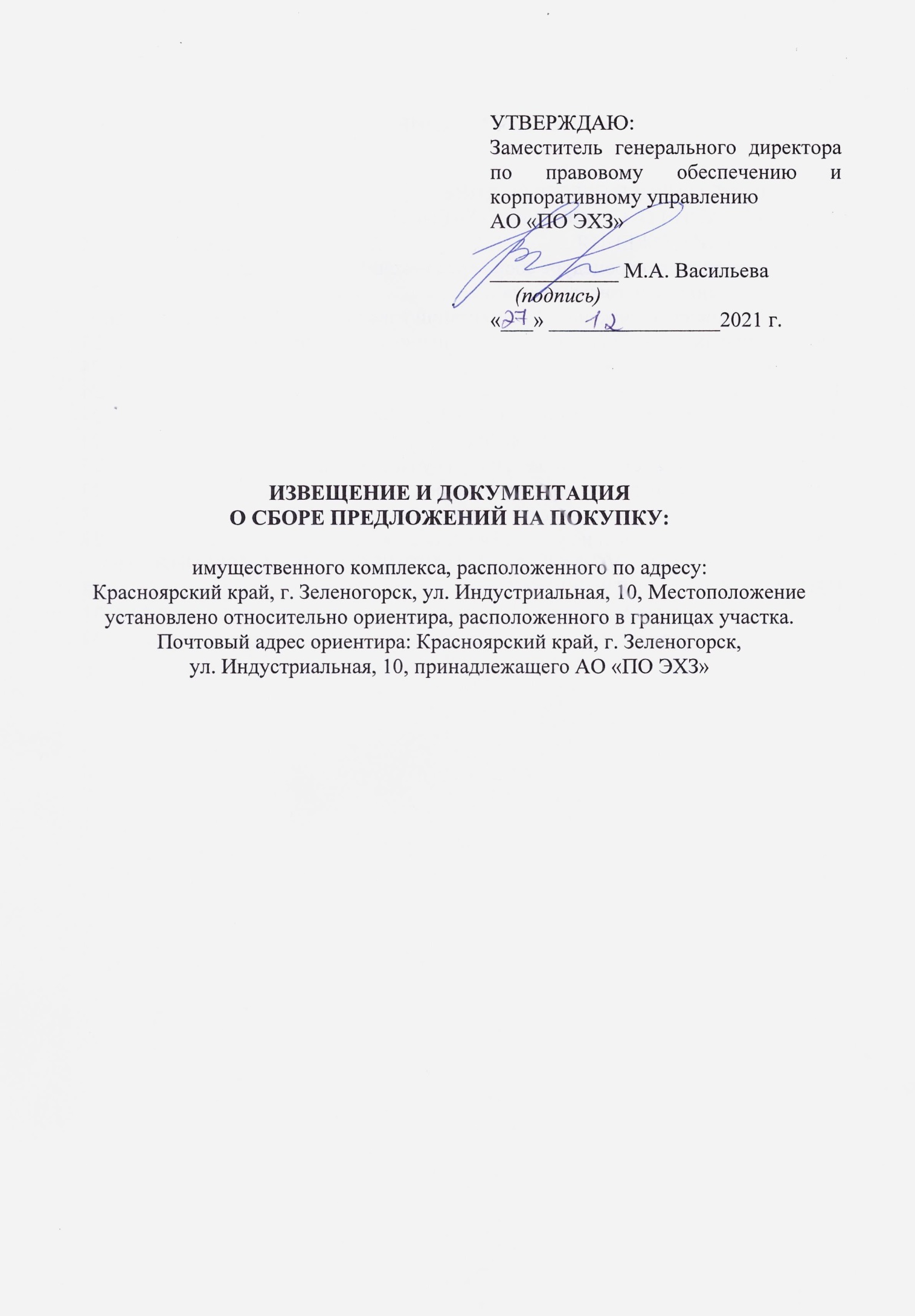 		СодержаниеИзвещение о СБОРЕ ПРЕДЛОЖЕНИЙ	3ДОКУМЕНТАЦИЯ О  СБОРЕ ПРЕДЛОЖЕНИЙ1.	Общие положения	61.1.	Информация о процедуре сбора предложений.	61.2.	Документы для ознакомления.	231.3.	Разъяснение положений Документации/извещения о сборе предложений, внесение изменений в Документацию/извещение о сборе предложений.	231.4.	Затраты на участие в процедуре.	241.5.	Отказ от проведения процедуры.	242.	Порядок подачи заявок на участие в проЦЕДУРЕ	.242.1.	Требования к участнику процедуры.	.242.2.	Документы, составляющие заявку на участие в процедуре.	252.3.	Подача заявок на участие в процедуре.	272.4.	Изменение заявок на участие в процедуре.	282.5.	Опоздавшие заявки на участие в процедуре.	283.	ОПРЕДЕЛЕНИЕ УСЛОВИЙ НАИЛУЧШЕГО ПРЕДЛОЖЕНИЯ ПО ИТОГАМ СБОРА ПРЕДЛОЖЕНИЙ	28Приложение 1. Форма №1	31Приложение 2. Форма №2	33Извещение о СБОРЕ ПРЕДЛОЖЕНИЙ
Остальные более подробные условия содержатся в документации, являющейся неотъемлемым приложением к данному извещению. ОБЩИЕ ПОЛОЖЕНИЯИнформация о процедуре сбора предложений.Настоящая документация является приложением к Извещению о сборе предложений, дополняет, уточняет и разъясняет его.Форма и тип процедуры сбора предложений, источники информации, сведения о собственнике (представителе) имущества, организаторе указаны в Извещении о сборе предложений.Начальная (минимальная) цена собственником имущества не устанавливается.Сбор предложений проводится:- посредством электронной торговой площадки в порядке, предусмотренном Документацией, и в соответствии с правилами работы ЭТП «Росэлторг» (с правилами работы можно ознакомиться на сайте ЭТП);-     в письменной форме по адресу: Красноярский край, г. Зеленогорск, ул. Первая Промышленная, д. 1;-      в электронной форме на адрес электронной почты okus@ecp.ru;  Осмотр Имущества проводится Организатором по согласованию заинтересованного лица с представителем Организатора за один день до предполагаемой даты осмотра.Наименование, состав и характеристика имущества (в том числе сведения о земельных участках и правах на них):имущественный комплекс, расположенный по адресу: Красноярский край, г. Зеленогорск, ул. Индустриальная, 10, Местоположение установлено относительно ориентира, расположенного в границах участка. Почтовый адрес ориентира: Красноярский край, г. Зеленогорск, ул. Индустриальная, 10, в состав которого входят следующие объекты, принадлежащие АО «ПО ЭХЗ» на праве собственности:Имущество продается одним лотом.Обременения:В отношении объекта недвижимого имущества № 7 существует обременение в виде аренды,  действие договора аренды возобновлено на неопределенный срок.В отношении объектов недвижимого имущества №№ 3, 8, 30 существует обременение в виде аренды, действие договора аренды возобновлено на неопределенный срок.В отношении объекта недвижимого имущества № 27 существует обременение в виде аренды, действие договора аренды возобновлено на неопределенный срок.В отношении объекта недвижимого имущества № 23 и объекта недвижимого имущества № 1 (площадь 949,7  кв.м. и площадь 1048,5 кв.м.)  существует обременение в виде аренды, действие договоров аренды возобновлено на неопределенный срок.В отношении объекта недвижимого имущества № 18 существует обременение в виде аренды сроком по 31.08.2022. В отношении объекта недвижимого имущества № 5 существует обременение в виде аренды сроком по 30.04.2022. В отношении объектов движимого имущества №№ 5, 8, 15, 30-32, 34, 35, 99, 100, 107-109, 111, 141, 143, 150 существует обременение в виде аренды, действие договоров аренды возобновлено на неопределенный срок.Документы для ознакомления.1.2.1.	С документами, необходимыми для подачи заявки на участие в процедуре сбора предложений, можно ознакомиться на сайте ЭТП, официальном сайте Организатора, на сайте www.atomproperty.ru, а также по рабочим дням в период срока подачи заявок по адресу Организатора.	1.2.2.	Документация находится в открытом доступе, начиная с даты размещения извещения о сборе предложений на сайте ЭТП, в информационно-телекоммуникационной сети «Интернет» на официальном сайте Организатора, на сайте реализации непрофильных активов атомной отрасли: www.atomproperty.ru.1.3.	 Разъяснение положений Документации/извещения о сборе предложений, внесение изменений в Документацию/извещение о сборе предложений.1.3.1.	Любое заинтересованное лицо (Претендент) в течение срока приема заявок на участие в процедуре сбора предложений, но не позднее 5 (пяти) рабочих дней до даты окончания срока приема заявок, вправе направить запрос о разъяснении положений настоящей Документации/извещения о сборе предложений в адрес Организатора.1.3.2.	Организатор в течение 3 (трех) рабочих дней со дня поступления такого запроса размещает на своем сайте ответ с указанием предмета запроса, без ссылки на лицо, от которого поступил запрос. Если организатор не успел разместить ответ на запрос за 3 (три) рабочих дня до истечения срока подачи заявок на участие в процедуре, то организатор переносит окончательный срок подачи заявок на участие в процедуре сбора предложений на количество дней задержки.1.3.3.	В настоящую Документацию/извещение о сборе предложений могут быть внесены изменения не позднее, чем за 5 (пять) рабочих дней до даты окончания подачи заявок на участие в процедуре сбора предложений, кроме изменений в извещение о сборе предложений, связанных исключительно с продлением срока завершения приема заявок, которые могут быть внесены не позднее 1 (одного) рабочего дня до даты завершения приема заявок.1.3.4.	В течение одного дня с даты принятия указанного решения об изменении  Документации и (или) извещения, информация об этом публикуется и размещается Организатором на сайте ЭТП и на сайте АО «ПО ЭХЗ». При этом срок подачи заявок на участие в процедуре сбора предложений должен быть продлен таким образом, чтобы с даты размещения внесенных изменений в извещение о сборе предложений до даты окончания подачи заявок на участие в процедуре он составлял не менее 5 (пяти) рабочих дней.Затраты на участие в процедуре.1.4.1.	Претендент самостоятельно несет все затраты, связанные с подготовкой и подачей заявки на участие в процедуре сбора предложений. Организатор не несет обязанностей или ответственности в связи с такими затратами.1.4.2.	Претенденту рекомендуется получить все сведения, которые могут быть ему необходимы для подготовки заявки на участие в процедуре сбора предложений.Отказ от проведения процедуры.1.5.1.	Организатор вправе отказаться от проведения процедуры сбора предложений не позднее, чем за 3 (три) дня до дня рассмотрения заявок на участие в процедуре, указанного в Извещении о сборе предложений.1.5.2.	Извещение об отказе от проведения процедуры сбора предложений опубликовывается на сайте ЭТП и на сайте АО «ПО ЭХЗ». Представитель Организатора в течение 2 (двух) дней с даты принятия решения об отказе от проведения процедуры сбора предложений обязан известить Претендентов, подавших заявки на участие в процедуре сбора предложений, об отказе от проведения процедуры.Порядок подачи заявок на участие в проЦЕДУРЕТребования к участнику процедуры.Участник процедуры сбора предложений должен обладать гражданской правоспособностью в полном объеме, а юридическое лицо в том числе:быть зарегистрированным в качестве юридического лица в установленном в Российской Федерации порядке (для российских участников – юридических лиц);не находиться в процессе ликвидации или банкротства и не быть признанным по решению арбитражного суда несостоятельным (банкротом);не являться организацией, на имущество которой наложен арест по решению суда, административного органа и (или) экономическая деятельность которой, приостановлена.Документы, составляющие заявку на участие в процедуре.Для целей настоящей Документации под заявкой на участие в процедуре понимается представление Претендентом следующих документов.Для юридических лиц:Заявки (Приложение 1Форма № 1);Полученной не ранее, чем за один месяц до дня подачи заявки на участие в процедуре сбора предложений выписки из единого государственного реестра юридических лиц или нотариально заверенной копии такой выписки. Копии документа, удостоверяющего личность руководителя юридического лица (паспорт), документ, подтверждающий полномочия руководителя юридического лица на осуществление действий от имени Претендента - юридического лица (копия решения о назначении или об избрании или приказа о назначении физического лица на должность, в соответствии с которым такое физическое лицо обладает правом действовать от имени Претендента без доверенности) (далее – руководитель).В случае если от имени Претендента действует иное лицо, заявка на участие в процедуре должна содержать также доверенность на осуществление действий от имени Претендента, заверенную печатью и подписанную руководителем Претендента (для юридических лиц) или уполномоченным этим руководителем лицом, либо нотариально заверенную копию такой доверенности. В случае если указанная доверенность подписана лицом, уполномоченным руководителем Претендента, заявка на участие в процедуре сбора предложений должна содержать также документ, подтверждающий полномочия такого лица.Заверенной Претендентом копии решения/распоряжения или иного документа о назначении руководителя (другого лица, имеющего право действовать от имени Претендента без доверенности);Заявления о ненахождении Претендента в процессе ликвидации (для юридического лица), о неприменении в отношении Претендента - юридического лица процедур, применяемых в деле о банкротстве, об отсутствии решения о приостановлении деятельности Претендента в порядке, предусмотренном Кодексом Российской Федерации об административных правонарушениях; а также об отсутствии задолженности по уплате налогов, сборов, пени и штрафов, размер которой превышает 25% балансовой стоимости активов Претендента; а также об отсутствии просроченной задолженности Претендента по обязательствам перед Собственником, установленной вступившим в законную силу решением суда, не погашенную на дату подачи заявки.Описи представленных документов, соответствующе оформленной (подпись, печать) Претендентом или его уполномоченным представителем (Форма №2).Для физических лиц:Заявки (Форма №1).Копии паспорта Претендента и его уполномоченного представителя.Нотариально удостоверенной доверенности (оригинал и копия) на лицо, имеющее право действовать от имени Претендента, если заявка подается представителем Претендента.Для физических лиц, являющихся индивидуальными предпринимателями - полученной не ранее чем за один месяц до дня подачи заявки на участие в процедуре сбора предложений выписки из единого государственного реестра индивидуальных предпринимателей или нотариально заверенной копии такой выписки.Заявления об отсутствии решения арбитражного суда о признании Претендента – физического лица банкротом и об открытии конкурсного производства;Заявления о неприменении в отношении Претендента – индивидуального предпринимателя процедур, применяемых в деле о банкротстве, об отсутствии решения о приостановлении деятельности Претендента в порядке, предусмотренном Кодексом Российской Федерации об административных правонарушениях, а также об отсутствии задолженности по уплате налогов, сборов, пени и штрафов, размер которой превышает 25% балансовой стоимости активов Претендента; а также об отсутствии просроченной задолженности Претендента по обязательствам перед Собственником, установленной вступившим в законную силу решением суда, не погашенную на дату подачи заявки.Копии свидетельства ИНН;Описи представленных документов, соответствующе оформленной (подпись, печать) Претендентом или его уполномоченным представителем (Приложение 2 Форма № 2).Документы в части их оформления и содержания должны соответствовать требованиям действующего законодательства Российской Федерации и настоящей Документации. Все документы, имеющие отношение к заявке, должны быть написаны на русском языке. В случае предоставления в составе заявки документов на иностранном языке, к ним должен быть приложен должным образом заверенный перевод на русский язык, в необходимом случае документы должны быть апостилированы.В случае если представленные документы содержат помарки, подчистки, исправления и т.п., последние должны быть заверены подписью уполномоченного лица Претендента и проставлением печати Претендента - юридического лица, индивидуального предпринимателя, либо подписью Претендента – физического лица.Все документы должны быть прошиты, скреплены печатью Претендента (для юридического лица), заверены подписью уполномоченного лица Претендента, а также иметь сквозную нумерацию.Подача заявок на участие в процедуре. Заявка должна быть подана до истечения срока, указанного в извещении о сборе предложений. Заявка и все документы, входящие в состав заявки, должны быть поданы в письменной форме по адресу Организатора на бумажном носителе, либо в электронной форме на адрес электронной почты: okus@ecp.ru, либо посредством ЭТП «Росэлторг».Все документы, входящие в состав заявки, поданной в электронном виде, должны быть представлены в отсканированном виде в формате pdf в черно-белом либо сером цвете, обеспечивающем сохранение всех аутентичных признаков подлинности (качество - не менее 200 точек на дюйм, а именно: графической подписи лиц, печати, штампом, печатей (если приемлемо)). Размер файла не должен превышать 10 Мб. Заявка, поданная в электронном виде, должна быть подписана претендентом и представлена в отсканированном виде, содержащим подпись претендента.Каждый отдельный документ должен быть отсканирован и загружен и направлен в виде отдельного файла. Количество файлов должно соответствовать количеству документов, направляемых участником, а наименование файлов должно позволять идентифицировать документ и количество страниц в документе (например: Накладная 245 от 02032009 3л.pdf).Допускается размещение документов, сохраненных в архивах, при этом, направление архивов, разделенных на несколько частей, открытие каждой из которых по отдельности невозможно, не допускается.Заявки на участие в процедуре сбора предложений, поданные через электронную почту okus@ecp.ru и в письменной форме по адресу Организатора на бумажном носителе, регистрируются Организатором. Каждой заявке Претендента присваивается  номер с указанием даты и времени ее получения. Заявки, поданные через ЭТП «Росэлторг», регистрируются в соответствии с правилами ЭТП.   Организатор не несет ответственности, если заявка, отправленная на электронный адрес  Организатора, по техническим причинам не получена или получена по истечении срока приема заявок.Правила регистрации и аккредитации Претендента процедуры сбора предложений на электронной торговой площадке (в том числе подача заявок на участие в процедуре сбора предложений) определяются регламентом работы и инструкциями данной электронной торговой площадки.    Изменение и отзыв заявки на участие в процедуре.Претендент, подавший заявку на участие в процедуре сбора предложений,  вправе изменить или отозвать свою заявку на участие в процедуре сбора предложений в любое время после ее подачи, но до истечения срока окончания подачи заявок на участие в процедуре сбора предложений.Опоздавшие заявки на участие в процедуре.У Претендентов отсутствует возможность подать заявку на участие в сборе предложений  после окончания срока подачи заявок на участие в данной процедуре.Определение условий наилучшего предложения по итогам сбора предложений 3.1. Претенденты направляют свои предложения об условиях покупки имущества в адреса, указанные в извещении о сборе предложений. Предложения должны содержать следующие условия покупки:Цену покупки, с учетом НДС. График платежей в случае рассрочки в процентах от цены покупки  и срок оплаты (первый платеж не может составлять менее 20% от цены покупки).Вид обеспечения гарантии полной оплаты в случае рассрочки (независимая банковская гарантия/залог Имущества).При необходимости Организатор имеет право продлевать срок окончания приема предложений, установленный в извещении о сборе предложений, в порядке п.1.3. Документации о сборе предложений.3.3.Организатор вправе отказать в приеме заявки с предложением в случае, если:3.3.1. Заявка предоставлена лицом, не уполномоченным претендентом 
на осуществление таких действий.3.3.2. Не представлены все документы, предусмотренные Документацией о сборе предложений, либо они оформлены ненадлежащим образом.3.3.3. В предложении не указаны все необходимые условия покупки 
в соответствии с п. 3.1 настоящей Документации.3.3.4. По результатам ранее проведенной процедуры продажи имущества, указанного в п. 2.1. Извещения о сборе предложений,  претендент, являясь победителем процедуры, уклонился или отказался от подписания протокола об итогах процедуры и/или договора купли-продажи имущества.3.3.5. Предоставленные документы не подтверждают права претендента быть покупателем имущества в соответствии с законодательством Российской Федерации.3.3.6. Заявка о приобретении имущества поступила после срока, указанного в извещении о сборе предложений.3.3.7. Претендент имеет просроченную задолженность перед Собственником, установленную вступившим в законную силу решением суда, не погашенную на дату подачи заявки.3.4. В ходе рассмотрения заявок Организатор вправе уточнять заявки на участие в сборе предложений, а именно - затребовать у Претендента представленные в нечитаемом виде или непредставленные документы, направить Претенденту запрос об исправлении выявленных ошибок/ уточнении указанных сведений в документах, представленных в составе заявки на участие в сборе предложений, и направлении Организатору исправленных документов, предоставлении отсутствующих в составе заявки документов.3.5. Решение Организатора об уточнении заявок на участие в сборе предложений отражается в протоколе приема заявок. 3.6. Решение о признании претендента участником процедуры сбора предложений либо в отказе в допуске претендента к участию в процедуре оформляется протоколом приема заявок.3.7. В протоколе приема заявок приводится перечень принятых заявок с указанием даты и времени подачи заявки, наименований (имен) претендентов, наименования (имена) претендентов, признанных участниками процедуры, а также наименования (имена) претендентов, которым отказано в допуске к участию в процедуре с указанием оснований отказа.3.8. Претенденты, признанные участниками процедуры, и претенденты, не допущенные к участию в процедуре, уведомляются о принятом решении не позднее следующего рабочего дня с момента оформления данного решения протоколом приема заявок путем вручения им или их полномочным представителям под расписку соответствующего уведомления либо направления такого уведомления по почте заказным письмом или иными средствами связи.3.9. Наилучшее предложение определяется в следующем порядке:3.9.1. При принятии нескольких предложений: предложения c рассрочкой платежа сравниваются между собой и с предложениями без рассрочки платежа по NPV со ставкой дисконтирования, определяемой в соответствии со сценарными условиями Госкорпорации «Росатом». Наилучшим является предложение, NPV которого выше NPV остальных предложений.Формула расчета NPV наилучшего предложения:где:r – ставка дисконтирования, определенная в соответствии со сценарными условиями Госкорпорации «Росатом»;n – количество лет рассрочки в соответствии со сроком рассрочки поступившего предложения;Пi – общая сумма платежа в i-ый год рассрочки в соответствии 
с поступившим предложением;Нi  – общая сумма налоговых выплат (НДС и налог на прибыль), уплачиваемых в бюджет от сделки купли-продажи НА в i-ый год, в который возникают налоговые последствия.3.9.2.  При принятии к рассмотрению одного предложения, оно признается наилучшим.3.10. Итоги проведения процедуры сбора предложений фиксируются 
в протоколе, который должен содержать сведения об имуществе (наименование, характеристика), сведения о наилучшем предложении, иные необходимые сведения. 3.11.  Подписанный Комиссией протокол об итогах проведения процедуры сбора предложений является единственным источником информации о результатах процедуры сбора предложений, размещаемой на сайте АО «ПО ЭХЗ». 3.12. Процедура сбора предложений признается несостоявшейся в случае, если не подано ни одной заявки на участие в процедуре сбора предложений или по результатам рассмотрения заявок к участию в процедуре не был допущен ни один Претендент. Признание процедуры сбора предложений несостоявшейся фиксируется Организатором в протоколе о рассмотрении заявок.3.13. Протоколы, составленные в ходе проведения процедуры сбора предложений, извещение и документация о сборе предложений, изменения, внесенные в извещение и документацию, и разъяснения документации хранятся Организатором не менее трех лет.Согласовано и подписано в ЕОСДО: № 13-20.30/34044-ВК  от 27.12.2021Заместитель генерального директора по экономике и финансам			ЕОСДО		Е.С. ТащаеваЗаместитель генерального директора по безопасности			ЕОСДО		М.А. АфиногеновНачальник службы обеспечения деятельности			ЕОСДО		О.Н. МихальченкоНачальник юридического отдела 		ЕОСДО		А.Г. ЧелышевНачальник отдела управления имуществом 			ЕОСДО		С.А. Максимова                                                               Форма № 1Ф.И.О., адрес, контакты  для физ/лицЗАЯВКА на участие в процедуре сбора предложений на покупку:имущественного комплекса, расположенного по адресу: Красноярский край, г. Зеленогорск, ул. Индустриальная, 10, Местоположение установлено относительно ориентира, расположенного в границах участка. Почтовый адрес ориентира: Красноярский край, г. Зеленогорск,ул. Индустриальная, 10,«___» _____________ _____ г._________________________________________________________________(полное наименование юридического лица или фамилия, имя, отчество, и паспортные данные физического лица, подающего заявку) 
далее именуемый «Претендент», в лице _______________________________,					 (фамилия, имя, отчество, должность)действующего на основании ________________________, принимая решение об участии в процедуре сбора предложений на покупку: имущественного комплекса, расположенного по адресу: Красноярский край, г. Зеленогорск, ул. Вторая Промышленная, 22, предлагаем следующие условия покупки:Цена покупки:______________(________указать сумму прописью) рублей, с учетом НДС. 2)  График платежей (в случае рассрочки): _________________________________ (указать в процентах от цены покупки и срок оплаты (первый платеж не может составлять менее 20% от цены покупки)).Вид обеспечения гарантии полной оплаты в случае рассрочки _____________________________ (указать: независимая банковская  гарантия либо залог имущественного комплекса).(Для юридических лиц) Настоящим подтверждаем, что против ____(наименование Претендента)______ не проводится процедура ликвидации, не принято арбитражным судом решения о признании ___(наименование Претендента)____ банкротом, деятельность ______(наименование Претендента)____ не приостановлена, на имущество не наложен арест по решению суда, административного органа, у __________ (наименование Претендента) отсутствует задолженность по уплате налогов, сборов, пени и штрафов, размер которой превышает 25% балансовой стоимости активов __________ (наименование Претендента), отсутствует просроченная задолженности ___________ (наименование Претендента) по обязательствам перед АО «ПО ЭХЗ», установленная вступившим в законную силу решением суда, не погашенная на дату подачи заявки. (Для физических лиц) Настоящим подтверждаю, что в отношении меня отсутствует решение арбитражного суда о признании банкротом и об открытии конкурсного производства, отсутствует просроченная задолженности по обязательствам перед АО «ПО ЭХЗ», установленная вступившим в законную силу решением суда, не погашенная на дату подачи заявки.(Для индивидуальных предпринимателей) Настоящим подтверждаю, что в отношении меня не проводятся процедуры, применяемые в деле о банкротстве, отсутствует решение о приостановлении моей деятельности в порядке, предусмотренном Кодексом Российской Федерации об административных правонарушениях, а также отсутствует задолженность по уплате налогов, сборов, пени и штрафов, размер которой превышает 25% балансовой стоимости моих активов, отсутствует просроченная задолженности по обязательствам перед АО «ПО ЭХЗ», установленная вступившим в законную силу решением суда, не погашенная на дату подачи заявки.Настоящим даю свое согласие на обработку Организатором предоставленных сведений о персональных данных, а также на раскрытие сведений, полностью или частично, компетентным органам государственной власти и последующую обработку данных сведений такими органами.Я уведомлен и согласен с условием, что в случае предоставления мною недостоверных сведений мне может быть отказано в приеме.Со сведениями, изложенными в извещении о проведении процедуры сбора предложений и документации, ознакомлен и согласен.К настоящей заявке прилагаются по описи следующие документы:1. ___________________2. ___________________Адрес Претендента:________________________________________________________________________________________/________________Должность руководителя участникаПодпись / расшифровка подписи(его уполномоченного представителя)М.П.Форма №2ФОРМА ОПИСИ ДОКУМЕНТОВ, ПРЕДСТАВЛЯЕМЫХ ДЛЯ 
УЧАСТИЯ В СБОРЕ ПРЕДЛОЖЕНИЙОПИСЬ ДОКУМЕНТОВ,представляемых к заявке на участие в процедуре сбора предложений на покупкуимущественного комплекса, расположенного по адресу: Красноярский край, г. Зеленогорск, ул. Индустриальная, 10, Местоположение установлено относительно ориентира, расположенного в границах участка. Почтовый адрес ориентира: Красноярский край, г. Зеленогорск, ул. Индустриальная, 10,Настоящим ______ (наименование/ФИО Претендента) подтверждаем (ю), что для участия в сборе предложений нами (мною) направляются нижеперечисленные документы:Подпись Претендента (его уполномоченного представителя)  _____________/________/М.П.Форма проведения сбора предложенийФорма проведения сбора предложенийФорма проведения сбора предложенийТип процедуры:Сбор предложений (заявок) об условиях покупки, в том числе, о цене. Данная процедура не является процедурой продажи или проведения торгов и не является офертой или публичной офертой. Претенденты (участники) данного сбора предложений в последующем не приобретают льгот и преференций на покупку имущества.Начальная (минимальная) цена собственником имущества/организатором процедуры сбора предложений не устанавливается.По итогам сбора предложений определяется наилучшее предложение для возможного проведения аукциона на понижение до цены, не ниже наилучшего предложения.Форма (состав участников):открытыйСпособ подачи предложений о цене:открытыйСведения об имуществеСведения об имуществеСведения об имуществеИмущество: Имущественный комплекс по адресу: Красноярский край, г. Зеленогорск, ул. Индустриальная, 10, Местоположение установлено относительно ориентира, расположенного в границах участка. Почтовый адрес ориентира: Красноярский край, г. Зеленогорск, ул. Индустриальная, 10 (1 земельный участок, 34 здания, 1 сооружение, 152 номенклатурные единицы прочего (движимого) имущества). Имущество продается одним лотом.Полное описание имущественного комплекса, в том числе, перечень объектов, основные характеристики, информация о праве с указанием реквизитов документов, указаны в п.1.1.6. Документации о сборе предложений (в разделе «Общие положения»).   Информация о собственникеИнформация о собственникеИнформация о собственникеНаименованиеАкционерное общество «Производственное объединение «Электрохимический завод» (АО «ПО ЭХЗ»).Место нахождения:663690, Россия, Красноярский край, г. Зеленогорск, ул. Первая Промышленная, дом 1.Почтовый адрес:663690, Россия, Красноярский край, г. Зеленогорск, ул. Первая Промышленная, дом 1.Адрес электронной почты:okus@ecp.ruКонтактные лица:Фогель Вера Викторовна, тел.: (39169) 9-36-14;Касяшникова Оксана Сергеевна, тел.: 8 (39169) 9-25-42;Исаева Ольга Валериевна, тел.: 8 (39169) 9-24-92.Организатор сбора предложенийОрганизатор сбора предложенийОрганизатор сбора предложенийОтветственное лицо за проведение сбора предложений (далее - Организатор):специалист по управлению имуществом 1 категории отдела управления имуществом АО «ПО ЭХЗ» – Фогель Вера ВикторовнаМесто нахождения:663690, Россия, Красноярский край, г. Зеленогорск, ул. Первая Промышленная, дом 1.Почтовый адрес:663690, Россия, Красноярский край, г. Зеленогорск, ул. Первая Промышленная, дом 1.Адрес электронной почты:okus@ecp.ruКонтактные лица:Фогель Вера Викторовна, тел.: (39169) 9-36-14Срок и порядок подачи предложенийСрок и порядок подачи предложенийСрок и порядок подачи предложенийДата и время начала приема предложений:15:00 часов (время местное) 29.12.2021г.Дата и время завершения приема предложений:15:00 часов (время местное) 04.02.2022г.Порядок подачи:Предложения принимаются отделом управления имуществом АО «ПО ЭХЗ»:- в письменной форме по адресу: 663690, Красноярский край, г. Зеленогорск, ул. Первая Промышленная, д. 1;- в электронной форме на адрес электронной почты okus@ecp.ru;- через сайт электронной торговой площадки «Росэлторг» (ЭТП) по адресу: www.com.roseltorg.ru.Претенденты направляют свои предложения об условиях покупки имущества, которые должны содержать:- цену покупки, с учетом НДС.- график платежей в случае рассрочки в процентах от цены покупки (первый платеж не может составлять менее 20% от цены покупки).- вид обеспечения гарантии полной оплаты в случае рассрочки (независимая банковская гарантия, залог Имущества).Перечень документов, которые должны быть приложены к предложению, изложен в п. 2.2. Документации.Сроки рассмотрения предложенийСроки рассмотрения предложенийСроки рассмотрения предложенийВремя и дата рассмотрения предложений:15:00 часов (время местное) 08.02.2022г.Порядок ознакомления с документациейПорядок ознакомления с документациейПорядок ознакомления с документациейМесто размещения в сети «Интернет»:Документация находится в открытом доступе начиная с даты размещения настоящего извещения в информационно-телекоммуникационной сети «Интернет» по следующим адресам:- электронная торговая площадка «Росэлторг»: www.com.roseltorg.ru; - интернет-сайт АО «ПО ЭХЗ»: www.ecp.ru;- сайт реализации непрофильных активов атомной отрасли: www.atomproperty.ru.Порядок получения Документации на электронной торговой площадке определяется правилами электронной торговой площадки (с указанными правилами можно ознакомиться на сайте ЭТП).Порядок ознакомления с документацией:В сети «Интернет» - в любое время с даты размещения.По адресу Организатора - с 15:00 часов (время местное) 29.12.2021г. по 15:00 часов (время местное) 04.02.2022г. в рабочие дни (с 09:00 до 16:00 часов, обед с 12:30 до 13:15 часов (время местное)).№ п/п№ п/пОбъекты Объекты Объекты Объекты Недвижимое имущество:Недвижимое имущество:Недвижимое имущество:Недвижимое имущество:Недвижимое имущество:Недвижимое имущество:11Здание цеха комплектации трубных сборок, назначение: нежилое, 3 – этажный, общая площадь 3171,7 кв.м., лит. В, В1, год постройки 1978, материал стен: ж/бетонный каркас из колонн, панели, стеновые панели =380мм. Адрес объекта: Россия, Красноярский край, г. Зеленогорск, ул. Индустриальная, 10 (свидетельство о государственной регистрации права серии 24 ЕИ № 054655 от 30.10.2008).Здание цеха комплектации трубных сборок, назначение: нежилое, 3 – этажный, общая площадь 3171,7 кв.м., лит. В, В1, год постройки 1978, материал стен: ж/бетонный каркас из колонн, панели, стеновые панели =380мм. Адрес объекта: Россия, Красноярский край, г. Зеленогорск, ул. Индустриальная, 10 (свидетельство о государственной регистрации права серии 24 ЕИ № 054655 от 30.10.2008).Здание цеха комплектации трубных сборок, назначение: нежилое, 3 – этажный, общая площадь 3171,7 кв.м., лит. В, В1, год постройки 1978, материал стен: ж/бетонный каркас из колонн, панели, стеновые панели =380мм. Адрес объекта: Россия, Красноярский край, г. Зеленогорск, ул. Индустриальная, 10 (свидетельство о государственной регистрации права серии 24 ЕИ № 054655 от 30.10.2008).Здание цеха комплектации трубных сборок, назначение: нежилое, 3 – этажный, общая площадь 3171,7 кв.м., лит. В, В1, год постройки 1978, материал стен: ж/бетонный каркас из колонн, панели, стеновые панели =380мм. Адрес объекта: Россия, Красноярский край, г. Зеленогорск, ул. Индустриальная, 10 (свидетельство о государственной регистрации права серии 24 ЕИ № 054655 от 30.10.2008).22Сооружение № 425, назначение: нежилое, подземных этажей – 1, общая площадь 69,3 кв.м., лит. В, год постройки 2006, материал стен: кирпич, железобетон. Адрес объекта: Россия, Красноярский край, г. Зеленогорск, ул. Индустриальная, 10 (свидетельство о государственной регистрации права серии 24 ЕЗ № 943132 от 25.09.2008).Сооружение № 425, назначение: нежилое, подземных этажей – 1, общая площадь 69,3 кв.м., лит. В, год постройки 2006, материал стен: кирпич, железобетон. Адрес объекта: Россия, Красноярский край, г. Зеленогорск, ул. Индустриальная, 10 (свидетельство о государственной регистрации права серии 24 ЕЗ № 943132 от 25.09.2008).Сооружение № 425, назначение: нежилое, подземных этажей – 1, общая площадь 69,3 кв.м., лит. В, год постройки 2006, материал стен: кирпич, железобетон. Адрес объекта: Россия, Красноярский край, г. Зеленогорск, ул. Индустриальная, 10 (свидетельство о государственной регистрации права серии 24 ЕЗ № 943132 от 25.09.2008).Сооружение № 425, назначение: нежилое, подземных этажей – 1, общая площадь 69,3 кв.м., лит. В, год постройки 2006, материал стен: кирпич, железобетон. Адрес объекта: Россия, Красноярский край, г. Зеленогорск, ул. Индустриальная, 10 (свидетельство о государственной регистрации права серии 24 ЕЗ № 943132 от 25.09.2008).33Здание механического цеха, назначение: нежилое, этажность: 1; 2; 3, общая площадь 6746,9 кв.м., лит. В, В1, В2, В3, год постройки 1976, материал стен: керамзитобетонные панели. Адрес объекта: Россия, Красноярский край, г. Зеленогорск, ул. Индустриальная, 10/1 (свидетельство о государственной регистрации права серии 24 ЕИ № 054654 от 30.10.2008).Здание механического цеха, назначение: нежилое, этажность: 1; 2; 3, общая площадь 6746,9 кв.м., лит. В, В1, В2, В3, год постройки 1976, материал стен: керамзитобетонные панели. Адрес объекта: Россия, Красноярский край, г. Зеленогорск, ул. Индустриальная, 10/1 (свидетельство о государственной регистрации права серии 24 ЕИ № 054654 от 30.10.2008).Здание механического цеха, назначение: нежилое, этажность: 1; 2; 3, общая площадь 6746,9 кв.м., лит. В, В1, В2, В3, год постройки 1976, материал стен: керамзитобетонные панели. Адрес объекта: Россия, Красноярский край, г. Зеленогорск, ул. Индустриальная, 10/1 (свидетельство о государственной регистрации права серии 24 ЕИ № 054654 от 30.10.2008).Здание механического цеха, назначение: нежилое, этажность: 1; 2; 3, общая площадь 6746,9 кв.м., лит. В, В1, В2, В3, год постройки 1976, материал стен: керамзитобетонные панели. Адрес объекта: Россия, Красноярский край, г. Зеленогорск, ул. Индустриальная, 10/1 (свидетельство о государственной регистрации права серии 24 ЕИ № 054654 от 30.10.2008).44Здание цеха заготовок, назначение: нежилое, 1 – этажный, общая площадь 866 кв.м., лит. В, год постройки 1987, материал стен: железобетонный каркас из колонн, панели, кирпичные вставки. Адрес объекта: Россия, Красноярский край, г. Зеленогорск, ул. Индустриальная, 10/2 (свидетельство о государственной регистрации права серии 24 ЕЗ № 943055 от 22.09.2008).Здание цеха заготовок, назначение: нежилое, 1 – этажный, общая площадь 866 кв.м., лит. В, год постройки 1987, материал стен: железобетонный каркас из колонн, панели, кирпичные вставки. Адрес объекта: Россия, Красноярский край, г. Зеленогорск, ул. Индустриальная, 10/2 (свидетельство о государственной регистрации права серии 24 ЕЗ № 943055 от 22.09.2008).Здание цеха заготовок, назначение: нежилое, 1 – этажный, общая площадь 866 кв.м., лит. В, год постройки 1987, материал стен: железобетонный каркас из колонн, панели, кирпичные вставки. Адрес объекта: Россия, Красноярский край, г. Зеленогорск, ул. Индустриальная, 10/2 (свидетельство о государственной регистрации права серии 24 ЕЗ № 943055 от 22.09.2008).Здание цеха заготовок, назначение: нежилое, 1 – этажный, общая площадь 866 кв.м., лит. В, год постройки 1987, материал стен: железобетонный каркас из колонн, панели, кирпичные вставки. Адрес объекта: Россия, Красноярский край, г. Зеленогорск, ул. Индустриальная, 10/2 (свидетельство о государственной регистрации права серии 24 ЕЗ № 943055 от 22.09.2008).55Здание газификационной наполнительно-распределительной станции, назначение: нежилое, 1 – этажный, общая площадь 266 кв.м., лит. В, В1, год постройки 2000, материал стен: кирпич. Адрес объекта: Россия, Красноярский край, г. Зеленогорск, ул. Индустриальная, 10/3 (свидетельство о государственной регистрации права серии 24 ЕЗ № 943021 от 22.09.2008).Здание газификационной наполнительно-распределительной станции, назначение: нежилое, 1 – этажный, общая площадь 266 кв.м., лит. В, В1, год постройки 2000, материал стен: кирпич. Адрес объекта: Россия, Красноярский край, г. Зеленогорск, ул. Индустриальная, 10/3 (свидетельство о государственной регистрации права серии 24 ЕЗ № 943021 от 22.09.2008).Здание газификационной наполнительно-распределительной станции, назначение: нежилое, 1 – этажный, общая площадь 266 кв.м., лит. В, В1, год постройки 2000, материал стен: кирпич. Адрес объекта: Россия, Красноярский край, г. Зеленогорск, ул. Индустриальная, 10/3 (свидетельство о государственной регистрации права серии 24 ЕЗ № 943021 от 22.09.2008).Здание газификационной наполнительно-распределительной станции, назначение: нежилое, 1 – этажный, общая площадь 266 кв.м., лит. В, В1, год постройки 2000, материал стен: кирпич. Адрес объекта: Россия, Красноярский край, г. Зеленогорск, ул. Индустриальная, 10/3 (свидетельство о государственной регистрации права серии 24 ЕЗ № 943021 от 22.09.2008).66Здание 403, назначение: нежилое, 1 – этажный, общая площадь 26,6 кв.м., лит. В, год постройки 2006, материал стен: кирпич. Адрес объекта: Россия, Красноярский край, г. Зеленогорск, ул. Индустриальная, 10/4 (свидетельство о государственной регистрации права серии 24 ЕЗ № 943052 от 22.09.2008).Здание 403, назначение: нежилое, 1 – этажный, общая площадь 26,6 кв.м., лит. В, год постройки 2006, материал стен: кирпич. Адрес объекта: Россия, Красноярский край, г. Зеленогорск, ул. Индустриальная, 10/4 (свидетельство о государственной регистрации права серии 24 ЕЗ № 943052 от 22.09.2008).Здание 403, назначение: нежилое, 1 – этажный, общая площадь 26,6 кв.м., лит. В, год постройки 2006, материал стен: кирпич. Адрес объекта: Россия, Красноярский край, г. Зеленогорск, ул. Индустриальная, 10/4 (свидетельство о государственной регистрации права серии 24 ЕЗ № 943052 от 22.09.2008).Здание 403, назначение: нежилое, 1 – этажный, общая площадь 26,6 кв.м., лит. В, год постройки 2006, материал стен: кирпич. Адрес объекта: Россия, Красноярский край, г. Зеленогорск, ул. Индустриальная, 10/4 (свидетельство о государственной регистрации права серии 24 ЕЗ № 943052 от 22.09.2008).77Здание 404, назначение: нежилое, 3 – этажный (подземных этажей-1), общая площадь 5464,7 кв.м., лит. В, В1, В2, В3, В4, год постройки 1972, материал стен: кирпич. Адрес объекта: Россия, Красноярский край, г. Зеленогорск, ул. Индустриальная, 10/5 (свидетельство о государственной регистрации права серии 24 ЕЗ № 943053 от 22.09.2008).Здание 404, назначение: нежилое, 3 – этажный (подземных этажей-1), общая площадь 5464,7 кв.м., лит. В, В1, В2, В3, В4, год постройки 1972, материал стен: кирпич. Адрес объекта: Россия, Красноярский край, г. Зеленогорск, ул. Индустриальная, 10/5 (свидетельство о государственной регистрации права серии 24 ЕЗ № 943053 от 22.09.2008).Здание 404, назначение: нежилое, 3 – этажный (подземных этажей-1), общая площадь 5464,7 кв.м., лит. В, В1, В2, В3, В4, год постройки 1972, материал стен: кирпич. Адрес объекта: Россия, Красноярский край, г. Зеленогорск, ул. Индустриальная, 10/5 (свидетельство о государственной регистрации права серии 24 ЕЗ № 943053 от 22.09.2008).Здание 404, назначение: нежилое, 3 – этажный (подземных этажей-1), общая площадь 5464,7 кв.м., лит. В, В1, В2, В3, В4, год постройки 1972, материал стен: кирпич. Адрес объекта: Россия, Красноярский край, г. Зеленогорск, ул. Индустриальная, 10/5 (свидетельство о государственной регистрации права серии 24 ЕЗ № 943053 от 22.09.2008).88Здание 405, назначение: нежилое, 2 – этажный, общая площадь 626,4 кв.м., лит. В, год постройки 1970, материал стен: кирпич. Адрес объекта: Россия, Красноярский край, г. Зеленогорск, ул. Индустриальная, 10/6 (свидетельство о государственной регистрации права серии 24 ЕЗ № 943022 от 22.09.2008).Здание 405, назначение: нежилое, 2 – этажный, общая площадь 626,4 кв.м., лит. В, год постройки 1970, материал стен: кирпич. Адрес объекта: Россия, Красноярский край, г. Зеленогорск, ул. Индустриальная, 10/6 (свидетельство о государственной регистрации права серии 24 ЕЗ № 943022 от 22.09.2008).Здание 405, назначение: нежилое, 2 – этажный, общая площадь 626,4 кв.м., лит. В, год постройки 1970, материал стен: кирпич. Адрес объекта: Россия, Красноярский край, г. Зеленогорск, ул. Индустриальная, 10/6 (свидетельство о государственной регистрации права серии 24 ЕЗ № 943022 от 22.09.2008).Здание 405, назначение: нежилое, 2 – этажный, общая площадь 626,4 кв.м., лит. В, год постройки 1970, материал стен: кирпич. Адрес объекта: Россия, Красноярский край, г. Зеленогорск, ул. Индустриальная, 10/6 (свидетельство о государственной регистрации права серии 24 ЕЗ № 943022 от 22.09.2008).99Здание 406, назначение: нежилое, 1 – этажный, общая площадь 517 кв.м., лит. В, год постройки 1991, материал стен: кирпич, железобетонные стеновые панели. Адрес объекта: Россия, Красноярский край, г. Зеленогорск, ул. Индустриальная, 10/7 (свидетельство о государственной регистрации права серии 24 ЕЗ № 943023 от 22.09.2008).Здание 406, назначение: нежилое, 1 – этажный, общая площадь 517 кв.м., лит. В, год постройки 1991, материал стен: кирпич, железобетонные стеновые панели. Адрес объекта: Россия, Красноярский край, г. Зеленогорск, ул. Индустриальная, 10/7 (свидетельство о государственной регистрации права серии 24 ЕЗ № 943023 от 22.09.2008).Здание 406, назначение: нежилое, 1 – этажный, общая площадь 517 кв.м., лит. В, год постройки 1991, материал стен: кирпич, железобетонные стеновые панели. Адрес объекта: Россия, Красноярский край, г. Зеленогорск, ул. Индустриальная, 10/7 (свидетельство о государственной регистрации права серии 24 ЕЗ № 943023 от 22.09.2008).Здание 406, назначение: нежилое, 1 – этажный, общая площадь 517 кв.м., лит. В, год постройки 1991, материал стен: кирпич, железобетонные стеновые панели. Адрес объекта: Россия, Красноярский край, г. Зеленогорск, ул. Индустриальная, 10/7 (свидетельство о государственной регистрации права серии 24 ЕЗ № 943023 от 22.09.2008).1010Здание 407, назначение: нежилое, 1 – этажный, общая площадь 924,7 кв.м., лит. В, год постройки 1982, материал стен: каркасные стеновые панели стальные самонесущие. Адрес объекта: Россия, Красноярский край, г. Зеленогорск, ул. Индустриальная, 10/8 (свидетельство о государственной регистрации права серии 24 ЕЗ № 943024 от 22.09.2008).Здание 407, назначение: нежилое, 1 – этажный, общая площадь 924,7 кв.м., лит. В, год постройки 1982, материал стен: каркасные стеновые панели стальные самонесущие. Адрес объекта: Россия, Красноярский край, г. Зеленогорск, ул. Индустриальная, 10/8 (свидетельство о государственной регистрации права серии 24 ЕЗ № 943024 от 22.09.2008).Здание 407, назначение: нежилое, 1 – этажный, общая площадь 924,7 кв.м., лит. В, год постройки 1982, материал стен: каркасные стеновые панели стальные самонесущие. Адрес объекта: Россия, Красноярский край, г. Зеленогорск, ул. Индустриальная, 10/8 (свидетельство о государственной регистрации права серии 24 ЕЗ № 943024 от 22.09.2008).Здание 407, назначение: нежилое, 1 – этажный, общая площадь 924,7 кв.м., лит. В, год постройки 1982, материал стен: каркасные стеновые панели стальные самонесущие. Адрес объекта: Россия, Красноярский край, г. Зеленогорск, ул. Индустриальная, 10/8 (свидетельство о государственной регистрации права серии 24 ЕЗ № 943024 от 22.09.2008).1111Здание 408, назначение: нежилое, 1 – этажный, общая площадь 575,6 кв.м., лит. В, год постройки 1960, материал стен: кирпич. Адрес объекта: Россия, Красноярский край, г. Зеленогорск, ул. Индустриальная, 10/9 (свидетельство о государственной регистрации права серии 24 ЕЗ № 943025 от 22.09.2008).Здание 408, назначение: нежилое, 1 – этажный, общая площадь 575,6 кв.м., лит. В, год постройки 1960, материал стен: кирпич. Адрес объекта: Россия, Красноярский край, г. Зеленогорск, ул. Индустриальная, 10/9 (свидетельство о государственной регистрации права серии 24 ЕЗ № 943025 от 22.09.2008).Здание 408, назначение: нежилое, 1 – этажный, общая площадь 575,6 кв.м., лит. В, год постройки 1960, материал стен: кирпич. Адрес объекта: Россия, Красноярский край, г. Зеленогорск, ул. Индустриальная, 10/9 (свидетельство о государственной регистрации права серии 24 ЕЗ № 943025 от 22.09.2008).Здание 408, назначение: нежилое, 1 – этажный, общая площадь 575,6 кв.м., лит. В, год постройки 1960, материал стен: кирпич. Адрес объекта: Россия, Красноярский край, г. Зеленогорск, ул. Индустриальная, 10/9 (свидетельство о государственной регистрации права серии 24 ЕЗ № 943025 от 22.09.2008).1212Здание 409, назначение: нежилое, 1 – этажный, общая площадь 3177,9 кв.м., лит. В, год постройки 1974, материал стен: железобетонные стеновые панели. Адрес объекта: Россия, Красноярский край, г. Зеленогорск, ул. Индустриальная, 10/10    (свидетельство о государственной регистрации права серии 24 ЕЗ № 943108 от 24.09.2008).Здание 409, назначение: нежилое, 1 – этажный, общая площадь 3177,9 кв.м., лит. В, год постройки 1974, материал стен: железобетонные стеновые панели. Адрес объекта: Россия, Красноярский край, г. Зеленогорск, ул. Индустриальная, 10/10    (свидетельство о государственной регистрации права серии 24 ЕЗ № 943108 от 24.09.2008).Здание 409, назначение: нежилое, 1 – этажный, общая площадь 3177,9 кв.м., лит. В, год постройки 1974, материал стен: железобетонные стеновые панели. Адрес объекта: Россия, Красноярский край, г. Зеленогорск, ул. Индустриальная, 10/10    (свидетельство о государственной регистрации права серии 24 ЕЗ № 943108 от 24.09.2008).Здание 409, назначение: нежилое, 1 – этажный, общая площадь 3177,9 кв.м., лит. В, год постройки 1974, материал стен: железобетонные стеновые панели. Адрес объекта: Россия, Красноярский край, г. Зеленогорск, ул. Индустриальная, 10/10    (свидетельство о государственной регистрации права серии 24 ЕЗ № 943108 от 24.09.2008).1313Здание 410, назначение: нежилое, 2 – этажный, общая площадь 1815,4 кв.м., лит. В, год постройки 1960, материал стен: кирпич. Адрес объекта: Россия, Красноярский край, г. Зеленогорск, ул. Индустриальная, 10/11 (свидетельство о государственной регистрации права серии 24 ЕЗ № 943087 от 24.09.2008).Здание 410, назначение: нежилое, 2 – этажный, общая площадь 1815,4 кв.м., лит. В, год постройки 1960, материал стен: кирпич. Адрес объекта: Россия, Красноярский край, г. Зеленогорск, ул. Индустриальная, 10/11 (свидетельство о государственной регистрации права серии 24 ЕЗ № 943087 от 24.09.2008).Здание 410, назначение: нежилое, 2 – этажный, общая площадь 1815,4 кв.м., лит. В, год постройки 1960, материал стен: кирпич. Адрес объекта: Россия, Красноярский край, г. Зеленогорск, ул. Индустриальная, 10/11 (свидетельство о государственной регистрации права серии 24 ЕЗ № 943087 от 24.09.2008).Здание 410, назначение: нежилое, 2 – этажный, общая площадь 1815,4 кв.м., лит. В, год постройки 1960, материал стен: кирпич. Адрес объекта: Россия, Красноярский край, г. Зеленогорск, ул. Индустриальная, 10/11 (свидетельство о государственной регистрации права серии 24 ЕЗ № 943087 от 24.09.2008).1414Здание 411, назначение: нежилое, 1 – этажный, общая площадь 78,3 кв.м., лит. В, год постройки 1992, материал стен: кирпич. Адрес объекта: Россия, Красноярский край, г. Зеленогорск, ул. Индустриальная, 10/12 (свидетельство о государственной регистрации права серии 24 ЕЗ № 943088 от 24.09.2008).Здание 411, назначение: нежилое, 1 – этажный, общая площадь 78,3 кв.м., лит. В, год постройки 1992, материал стен: кирпич. Адрес объекта: Россия, Красноярский край, г. Зеленогорск, ул. Индустриальная, 10/12 (свидетельство о государственной регистрации права серии 24 ЕЗ № 943088 от 24.09.2008).Здание 411, назначение: нежилое, 1 – этажный, общая площадь 78,3 кв.м., лит. В, год постройки 1992, материал стен: кирпич. Адрес объекта: Россия, Красноярский край, г. Зеленогорск, ул. Индустриальная, 10/12 (свидетельство о государственной регистрации права серии 24 ЕЗ № 943088 от 24.09.2008).Здание 411, назначение: нежилое, 1 – этажный, общая площадь 78,3 кв.м., лит. В, год постройки 1992, материал стен: кирпич. Адрес объекта: Россия, Красноярский край, г. Зеленогорск, ул. Индустриальная, 10/12 (свидетельство о государственной регистрации права серии 24 ЕЗ № 943088 от 24.09.2008).1515Здание 412, назначение: нежилое, 1 – этажный, общая площадь 7992,2 кв.м., лит. В, В1, В2, В3, В4, В5, год постройки 1962, материал стен: кирпич. Адрес объекта: Россия, Красноярский край, г. Зеленогорск, ул. Индустриальная, 10/13 (свидетельство о государственной регистрации права серии 24 ЕЗ № 943089 от 24.09.2008).Здание 412, назначение: нежилое, 1 – этажный, общая площадь 7992,2 кв.м., лит. В, В1, В2, В3, В4, В5, год постройки 1962, материал стен: кирпич. Адрес объекта: Россия, Красноярский край, г. Зеленогорск, ул. Индустриальная, 10/13 (свидетельство о государственной регистрации права серии 24 ЕЗ № 943089 от 24.09.2008).Здание 412, назначение: нежилое, 1 – этажный, общая площадь 7992,2 кв.м., лит. В, В1, В2, В3, В4, В5, год постройки 1962, материал стен: кирпич. Адрес объекта: Россия, Красноярский край, г. Зеленогорск, ул. Индустриальная, 10/13 (свидетельство о государственной регистрации права серии 24 ЕЗ № 943089 от 24.09.2008).Здание 412, назначение: нежилое, 1 – этажный, общая площадь 7992,2 кв.м., лит. В, В1, В2, В3, В4, В5, год постройки 1962, материал стен: кирпич. Адрес объекта: Россия, Красноярский край, г. Зеленогорск, ул. Индустриальная, 10/13 (свидетельство о государственной регистрации права серии 24 ЕЗ № 943089 от 24.09.2008).1616Здание контрольно-пропускного пункта, назначение: нежилое, 1 – этажный, общая площадь 32,5 кв.м., лит. В, год постройки 2006, материал стен: панели. Адрес объекта: Россия, Красноярский край, г. Зеленогорск, ул. Индустриальная, 10/14 (свидетельство о государственной регистрации права серии 24 ЕЗ № 943090 от 24.09.2008).Здание контрольно-пропускного пункта, назначение: нежилое, 1 – этажный, общая площадь 32,5 кв.м., лит. В, год постройки 2006, материал стен: панели. Адрес объекта: Россия, Красноярский край, г. Зеленогорск, ул. Индустриальная, 10/14 (свидетельство о государственной регистрации права серии 24 ЕЗ № 943090 от 24.09.2008).Здание контрольно-пропускного пункта, назначение: нежилое, 1 – этажный, общая площадь 32,5 кв.м., лит. В, год постройки 2006, материал стен: панели. Адрес объекта: Россия, Красноярский край, г. Зеленогорск, ул. Индустриальная, 10/14 (свидетельство о государственной регистрации права серии 24 ЕЗ № 943090 от 24.09.2008).Здание контрольно-пропускного пункта, назначение: нежилое, 1 – этажный, общая площадь 32,5 кв.м., лит. В, год постройки 2006, материал стен: панели. Адрес объекта: Россия, Красноярский край, г. Зеленогорск, ул. Индустриальная, 10/14 (свидетельство о государственной регистрации права серии 24 ЕЗ № 943090 от 24.09.2008).1717Здание автозаправочной станции, назначение: нежилое, 1 – этажный, общая площадь 16,1 кв.м., лит. В, год постройки 1992, материал стен: панели. Адрес объекта: Россия, Красноярский край, г. Зеленогорск, ул. Индустриальная, 10/15 (свидетельство о государственной регистрации права серии 24 ЕЗ № 943091 от 24.09.2008).Здание автозаправочной станции, назначение: нежилое, 1 – этажный, общая площадь 16,1 кв.м., лит. В, год постройки 1992, материал стен: панели. Адрес объекта: Россия, Красноярский край, г. Зеленогорск, ул. Индустриальная, 10/15 (свидетельство о государственной регистрации права серии 24 ЕЗ № 943091 от 24.09.2008).Здание автозаправочной станции, назначение: нежилое, 1 – этажный, общая площадь 16,1 кв.м., лит. В, год постройки 1992, материал стен: панели. Адрес объекта: Россия, Красноярский край, г. Зеленогорск, ул. Индустриальная, 10/15 (свидетельство о государственной регистрации права серии 24 ЕЗ № 943091 от 24.09.2008).Здание автозаправочной станции, назначение: нежилое, 1 – этажный, общая площадь 16,1 кв.м., лит. В, год постройки 1992, материал стен: панели. Адрес объекта: Россия, Красноярский край, г. Зеленогорск, ул. Индустриальная, 10/15 (свидетельство о государственной регистрации права серии 24 ЕЗ № 943091 от 24.09.2008).1818Здание 413, назначение: нежилое, 1 – этажный, общая площадь 42 кв.м., лит. В, год постройки 2006, материал стен: кирпич. Адрес объекта: Россия, Красноярский край, г. Зеленогорск, ул. Индустриальная, 10/16 (свидетельство о государственной регистрации права серии 24 ЕЗ № 943109 от 24.09.2008).Здание 413, назначение: нежилое, 1 – этажный, общая площадь 42 кв.м., лит. В, год постройки 2006, материал стен: кирпич. Адрес объекта: Россия, Красноярский край, г. Зеленогорск, ул. Индустриальная, 10/16 (свидетельство о государственной регистрации права серии 24 ЕЗ № 943109 от 24.09.2008).Здание 413, назначение: нежилое, 1 – этажный, общая площадь 42 кв.м., лит. В, год постройки 2006, материал стен: кирпич. Адрес объекта: Россия, Красноярский край, г. Зеленогорск, ул. Индустриальная, 10/16 (свидетельство о государственной регистрации права серии 24 ЕЗ № 943109 от 24.09.2008).Здание 413, назначение: нежилое, 1 – этажный, общая площадь 42 кв.м., лит. В, год постройки 2006, материал стен: кирпич. Адрес объекта: Россия, Красноярский край, г. Зеленогорск, ул. Индустриальная, 10/16 (свидетельство о государственной регистрации права серии 24 ЕЗ № 943109 от 24.09.2008).1919Здание 414, назначение: нежилое, 1 – этажный, общая площадь 256,5 кв.м., лит. В, год постройки 2006, материал стен: кирпич. Адрес объекта: Россия, Красноярский край, г. Зеленогорск, ул. Индустриальная, 10/17 (свидетельство о государственной регистрации права серии 24 ЕЗ № 943110 от 24.09.2008).Здание 414, назначение: нежилое, 1 – этажный, общая площадь 256,5 кв.м., лит. В, год постройки 2006, материал стен: кирпич. Адрес объекта: Россия, Красноярский край, г. Зеленогорск, ул. Индустриальная, 10/17 (свидетельство о государственной регистрации права серии 24 ЕЗ № 943110 от 24.09.2008).Здание 414, назначение: нежилое, 1 – этажный, общая площадь 256,5 кв.м., лит. В, год постройки 2006, материал стен: кирпич. Адрес объекта: Россия, Красноярский край, г. Зеленогорск, ул. Индустриальная, 10/17 (свидетельство о государственной регистрации права серии 24 ЕЗ № 943110 от 24.09.2008).Здание 414, назначение: нежилое, 1 – этажный, общая площадь 256,5 кв.м., лит. В, год постройки 2006, материал стен: кирпич. Адрес объекта: Россия, Красноярский край, г. Зеленогорск, ул. Индустриальная, 10/17 (свидетельство о государственной регистрации права серии 24 ЕЗ № 943110 от 24.09.2008).2020Здание 415, назначение: нежилое, 1 – этажный, общая площадь 234 кв.м., лит. В, год постройки 1979, материал стен: панели. Адрес объекта: Россия, Красноярский край, г. Зеленогорск, ул. Индустриальная, 10/18 (свидетельство о государственной регистрации права серии 24 ЕЗ № 943111 от 24.09.2008).Здание 415, назначение: нежилое, 1 – этажный, общая площадь 234 кв.м., лит. В, год постройки 1979, материал стен: панели. Адрес объекта: Россия, Красноярский край, г. Зеленогорск, ул. Индустриальная, 10/18 (свидетельство о государственной регистрации права серии 24 ЕЗ № 943111 от 24.09.2008).Здание 415, назначение: нежилое, 1 – этажный, общая площадь 234 кв.м., лит. В, год постройки 1979, материал стен: панели. Адрес объекта: Россия, Красноярский край, г. Зеленогорск, ул. Индустриальная, 10/18 (свидетельство о государственной регистрации права серии 24 ЕЗ № 943111 от 24.09.2008).Здание 415, назначение: нежилое, 1 – этажный, общая площадь 234 кв.м., лит. В, год постройки 1979, материал стен: панели. Адрес объекта: Россия, Красноярский край, г. Зеленогорск, ул. Индустриальная, 10/18 (свидетельство о государственной регистрации права серии 24 ЕЗ № 943111 от 24.09.2008).2121Здание 416, назначение: нежилое, 1 – этажный, общая площадь 452,1 кв.м., лит. В, год постройки 1968, материал стен: железобетонные плиты. Адрес объекта: Россия, Красноярский край, г. Зеленогорск, ул. Индустриальная, 10/19 (свидетельство о государственной регистрации права серии 24 ЕЗ № 943092 от 24.09.2008).Здание 416, назначение: нежилое, 1 – этажный, общая площадь 452,1 кв.м., лит. В, год постройки 1968, материал стен: железобетонные плиты. Адрес объекта: Россия, Красноярский край, г. Зеленогорск, ул. Индустриальная, 10/19 (свидетельство о государственной регистрации права серии 24 ЕЗ № 943092 от 24.09.2008).Здание 416, назначение: нежилое, 1 – этажный, общая площадь 452,1 кв.м., лит. В, год постройки 1968, материал стен: железобетонные плиты. Адрес объекта: Россия, Красноярский край, г. Зеленогорск, ул. Индустриальная, 10/19 (свидетельство о государственной регистрации права серии 24 ЕЗ № 943092 от 24.09.2008).Здание 416, назначение: нежилое, 1 – этажный, общая площадь 452,1 кв.м., лит. В, год постройки 1968, материал стен: железобетонные плиты. Адрес объекта: Россия, Красноярский край, г. Зеленогорск, ул. Индустриальная, 10/19 (свидетельство о государственной регистрации права серии 24 ЕЗ № 943092 от 24.09.2008).2222Здание 417, назначение: нежилое, этажность: лит. В1-1; лит. В-3, общая площадь 1922 кв.м., лит. В, В1, год постройки 1973, материал стен: железобетонные панели. Адрес объекта: Россия, Красноярский край, г. Зеленогорск, ул. Индустриальная, 10/20 (свидетельство о государственной регистрации права серии 24 ЕЗ № 943093 от 24.09.2008).Здание 417, назначение: нежилое, этажность: лит. В1-1; лит. В-3, общая площадь 1922 кв.м., лит. В, В1, год постройки 1973, материал стен: железобетонные панели. Адрес объекта: Россия, Красноярский край, г. Зеленогорск, ул. Индустриальная, 10/20 (свидетельство о государственной регистрации права серии 24 ЕЗ № 943093 от 24.09.2008).Здание 417, назначение: нежилое, этажность: лит. В1-1; лит. В-3, общая площадь 1922 кв.м., лит. В, В1, год постройки 1973, материал стен: железобетонные панели. Адрес объекта: Россия, Красноярский край, г. Зеленогорск, ул. Индустриальная, 10/20 (свидетельство о государственной регистрации права серии 24 ЕЗ № 943093 от 24.09.2008).Здание 417, назначение: нежилое, этажность: лит. В1-1; лит. В-3, общая площадь 1922 кв.м., лит. В, В1, год постройки 1973, материал стен: железобетонные панели. Адрес объекта: Россия, Красноярский край, г. Зеленогорск, ул. Индустриальная, 10/20 (свидетельство о государственной регистрации права серии 24 ЕЗ № 943093 от 24.09.2008).2323Здание 418, назначение: нежилое, 1 – этажный, общая площадь 288,3 кв.м., лит. В, год постройки 1975, материал стен: стеновые панели. Адрес объекта: Россия, Красноярский край, г. Зеленогорск, ул. Индустриальная, 10/21 (свидетельство о государственной регистрации права серии 24 ЕЗ № 943112 от 24.09.2008).Здание 418, назначение: нежилое, 1 – этажный, общая площадь 288,3 кв.м., лит. В, год постройки 1975, материал стен: стеновые панели. Адрес объекта: Россия, Красноярский край, г. Зеленогорск, ул. Индустриальная, 10/21 (свидетельство о государственной регистрации права серии 24 ЕЗ № 943112 от 24.09.2008).Здание 418, назначение: нежилое, 1 – этажный, общая площадь 288,3 кв.м., лит. В, год постройки 1975, материал стен: стеновые панели. Адрес объекта: Россия, Красноярский край, г. Зеленогорск, ул. Индустриальная, 10/21 (свидетельство о государственной регистрации права серии 24 ЕЗ № 943112 от 24.09.2008).Здание 418, назначение: нежилое, 1 – этажный, общая площадь 288,3 кв.м., лит. В, год постройки 1975, материал стен: стеновые панели. Адрес объекта: Россия, Красноярский край, г. Зеленогорск, ул. Индустриальная, 10/21 (свидетельство о государственной регистрации права серии 24 ЕЗ № 943112 от 24.09.2008).2424Здание 419, назначение: нежилое, 1 – этажный, общая площадь 104,6 кв.м., лит. В, год постройки 1975, материал стен: кирпич, стеновые панели. Адрес объекта: Россия, Красноярский край, г. Зеленогорск, ул. Индустриальная, 10/22 (свидетельство о государственной регистрации права серии 24 ЕЗ № 943113 от 24.09.2008).Здание 419, назначение: нежилое, 1 – этажный, общая площадь 104,6 кв.м., лит. В, год постройки 1975, материал стен: кирпич, стеновые панели. Адрес объекта: Россия, Красноярский край, г. Зеленогорск, ул. Индустриальная, 10/22 (свидетельство о государственной регистрации права серии 24 ЕЗ № 943113 от 24.09.2008).Здание 419, назначение: нежилое, 1 – этажный, общая площадь 104,6 кв.м., лит. В, год постройки 1975, материал стен: кирпич, стеновые панели. Адрес объекта: Россия, Красноярский край, г. Зеленогорск, ул. Индустриальная, 10/22 (свидетельство о государственной регистрации права серии 24 ЕЗ № 943113 от 24.09.2008).Здание 419, назначение: нежилое, 1 – этажный, общая площадь 104,6 кв.м., лит. В, год постройки 1975, материал стен: кирпич, стеновые панели. Адрес объекта: Россия, Красноярский край, г. Зеленогорск, ул. Индустриальная, 10/22 (свидетельство о государственной регистрации права серии 24 ЕЗ № 943113 от 24.09.2008).2525Здание 420, назначение: нежилое, 1 – этажный, общая площадь 686 кв.м., лит. В, год постройки 1973, материал стен: стеновые панели. Адрес объекта: Россия, Красноярский край, г. Зеленогорск, ул. Индустриальная, 10/23 (свидетельство о государственной регистрации права серии 24 ЕЗ № 943124 от 25.09.2008).Здание 420, назначение: нежилое, 1 – этажный, общая площадь 686 кв.м., лит. В, год постройки 1973, материал стен: стеновые панели. Адрес объекта: Россия, Красноярский край, г. Зеленогорск, ул. Индустриальная, 10/23 (свидетельство о государственной регистрации права серии 24 ЕЗ № 943124 от 25.09.2008).Здание 420, назначение: нежилое, 1 – этажный, общая площадь 686 кв.м., лит. В, год постройки 1973, материал стен: стеновые панели. Адрес объекта: Россия, Красноярский край, г. Зеленогорск, ул. Индустриальная, 10/23 (свидетельство о государственной регистрации права серии 24 ЕЗ № 943124 от 25.09.2008).Здание 420, назначение: нежилое, 1 – этажный, общая площадь 686 кв.м., лит. В, год постройки 1973, материал стен: стеновые панели. Адрес объекта: Россия, Красноярский край, г. Зеленогорск, ул. Индустриальная, 10/23 (свидетельство о государственной регистрации права серии 24 ЕЗ № 943124 от 25.09.2008).2626Здание 421, назначение: нежилое, 1 – этажный, общая площадь 143,4 кв.м., лит. В, год постройки 1956, материал стен: стеновые панели. Адрес объекта: Россия, Красноярский край, г. Зеленогорск, ул. Индустриальная, 10/24 (свидетельство о государственной регистрации права серии 24 ЕЗ № 943125 от 25.09.2008).Здание 421, назначение: нежилое, 1 – этажный, общая площадь 143,4 кв.м., лит. В, год постройки 1956, материал стен: стеновые панели. Адрес объекта: Россия, Красноярский край, г. Зеленогорск, ул. Индустриальная, 10/24 (свидетельство о государственной регистрации права серии 24 ЕЗ № 943125 от 25.09.2008).Здание 421, назначение: нежилое, 1 – этажный, общая площадь 143,4 кв.м., лит. В, год постройки 1956, материал стен: стеновые панели. Адрес объекта: Россия, Красноярский край, г. Зеленогорск, ул. Индустриальная, 10/24 (свидетельство о государственной регистрации права серии 24 ЕЗ № 943125 от 25.09.2008).Здание 421, назначение: нежилое, 1 – этажный, общая площадь 143,4 кв.м., лит. В, год постройки 1956, материал стен: стеновые панели. Адрес объекта: Россия, Красноярский край, г. Зеленогорск, ул. Индустриальная, 10/24 (свидетельство о государственной регистрации права серии 24 ЕЗ № 943125 от 25.09.2008).2727Здание 422, назначение: нежилое, 1 – этажный (подземных этажей – 1), общая площадь 820,5 кв.м., лит. В, год постройки 1991, материал стен: кирпич. Адрес объекта: Россия, Красноярский край, г. Зеленогорск, ул. Индустриальная, 10/25 (свидетельство о государственной регистрации права серии 24 ЕЗ № 943126 от 25.09.2008).Здание 422, назначение: нежилое, 1 – этажный (подземных этажей – 1), общая площадь 820,5 кв.м., лит. В, год постройки 1991, материал стен: кирпич. Адрес объекта: Россия, Красноярский край, г. Зеленогорск, ул. Индустриальная, 10/25 (свидетельство о государственной регистрации права серии 24 ЕЗ № 943126 от 25.09.2008).Здание 422, назначение: нежилое, 1 – этажный (подземных этажей – 1), общая площадь 820,5 кв.м., лит. В, год постройки 1991, материал стен: кирпич. Адрес объекта: Россия, Красноярский край, г. Зеленогорск, ул. Индустриальная, 10/25 (свидетельство о государственной регистрации права серии 24 ЕЗ № 943126 от 25.09.2008).Здание 422, назначение: нежилое, 1 – этажный (подземных этажей – 1), общая площадь 820,5 кв.м., лит. В, год постройки 1991, материал стен: кирпич. Адрес объекта: Россия, Красноярский край, г. Зеленогорск, ул. Индустриальная, 10/25 (свидетельство о государственной регистрации права серии 24 ЕЗ № 943126 от 25.09.2008).2828Здание 423, назначение: нежилое, 1 – этажный, общая площадь 131,4 кв.м., лит. В, год постройки 2006, материал стен: панели. Адрес объекта: Россия, Красноярский край, г. Зеленогорск, ул. Индустриальная, 10/26 (свидетельство о государственной регистрации права серии 24 ЕЗ № 943127 от 25.09.2008).Здание 423, назначение: нежилое, 1 – этажный, общая площадь 131,4 кв.м., лит. В, год постройки 2006, материал стен: панели. Адрес объекта: Россия, Красноярский край, г. Зеленогорск, ул. Индустриальная, 10/26 (свидетельство о государственной регистрации права серии 24 ЕЗ № 943127 от 25.09.2008).Здание 423, назначение: нежилое, 1 – этажный, общая площадь 131,4 кв.м., лит. В, год постройки 2006, материал стен: панели. Адрес объекта: Россия, Красноярский край, г. Зеленогорск, ул. Индустриальная, 10/26 (свидетельство о государственной регистрации права серии 24 ЕЗ № 943127 от 25.09.2008).Здание 423, назначение: нежилое, 1 – этажный, общая площадь 131,4 кв.м., лит. В, год постройки 2006, материал стен: панели. Адрес объекта: Россия, Красноярский край, г. Зеленогорск, ул. Индустриальная, 10/26 (свидетельство о государственной регистрации права серии 24 ЕЗ № 943127 от 25.09.2008).2929Здание 401, назначение: нежилое, 1 – этажный, общая площадь 1355,3 кв.м, лит. В, год постройки 1956, материал стен: металл. Адрес объекта: Россия, Красноярский край, г. Зеленогорск, ул. Индустриальная, 10/27 (свидетельство о государственной регистрации права серии 24 ЕЗ № 943128 от 25.09.2008).Здание 401, назначение: нежилое, 1 – этажный, общая площадь 1355,3 кв.м, лит. В, год постройки 1956, материал стен: металл. Адрес объекта: Россия, Красноярский край, г. Зеленогорск, ул. Индустриальная, 10/27 (свидетельство о государственной регистрации права серии 24 ЕЗ № 943128 от 25.09.2008).Здание 401, назначение: нежилое, 1 – этажный, общая площадь 1355,3 кв.м, лит. В, год постройки 1956, материал стен: металл. Адрес объекта: Россия, Красноярский край, г. Зеленогорск, ул. Индустриальная, 10/27 (свидетельство о государственной регистрации права серии 24 ЕЗ № 943128 от 25.09.2008).Здание 401, назначение: нежилое, 1 – этажный, общая площадь 1355,3 кв.м, лит. В, год постройки 1956, материал стен: металл. Адрес объекта: Россия, Красноярский край, г. Зеленогорск, ул. Индустриальная, 10/27 (свидетельство о государственной регистрации права серии 24 ЕЗ № 943128 от 25.09.2008).3030Здание 402, назначение: нежилое, лит. В, В3, В4, В5-1-о-эт; лит. В1-2-х-эт.; лит. В2-3-х-эт.; общая площадь 7715 кв.м., лит. В, В1, В2, В3, В4, В5, год постройки 1990, материал стен: керамзитобетонные панели. Адрес объекта: Россия, Красноярский край, г. Зеленогорск, ул. Индустриальная, 10/28 (свидетельство о государственной регистрации права серии 24 ЕЗ № 943129 от 25.09.2008).Здание 402, назначение: нежилое, лит. В, В3, В4, В5-1-о-эт; лит. В1-2-х-эт.; лит. В2-3-х-эт.; общая площадь 7715 кв.м., лит. В, В1, В2, В3, В4, В5, год постройки 1990, материал стен: керамзитобетонные панели. Адрес объекта: Россия, Красноярский край, г. Зеленогорск, ул. Индустриальная, 10/28 (свидетельство о государственной регистрации права серии 24 ЕЗ № 943129 от 25.09.2008).Здание 402, назначение: нежилое, лит. В, В3, В4, В5-1-о-эт; лит. В1-2-х-эт.; лит. В2-3-х-эт.; общая площадь 7715 кв.м., лит. В, В1, В2, В3, В4, В5, год постройки 1990, материал стен: керамзитобетонные панели. Адрес объекта: Россия, Красноярский край, г. Зеленогорск, ул. Индустриальная, 10/28 (свидетельство о государственной регистрации права серии 24 ЕЗ № 943129 от 25.09.2008).Здание 402, назначение: нежилое, лит. В, В3, В4, В5-1-о-эт; лит. В1-2-х-эт.; лит. В2-3-х-эт.; общая площадь 7715 кв.м., лит. В, В1, В2, В3, В4, В5, год постройки 1990, материал стен: керамзитобетонные панели. Адрес объекта: Россия, Красноярский край, г. Зеленогорск, ул. Индустриальная, 10/28 (свидетельство о государственной регистрации права серии 24 ЕЗ № 943129 от 25.09.2008).3131Здание 424, назначение: нежилое, 1 – этажный, общая площадь 14 кв.м., лит. В, год постройки 2006, материал стен: кирпич. Адрес объекта: Россия, Красноярский край, г. Зеленогорск, ул. Индустриальная, 10/29 (свидетельство о государственной регистрации права серии 24 ЕЗ № 943130 от 25.09.2008).Здание 424, назначение: нежилое, 1 – этажный, общая площадь 14 кв.м., лит. В, год постройки 2006, материал стен: кирпич. Адрес объекта: Россия, Красноярский край, г. Зеленогорск, ул. Индустриальная, 10/29 (свидетельство о государственной регистрации права серии 24 ЕЗ № 943130 от 25.09.2008).Здание 424, назначение: нежилое, 1 – этажный, общая площадь 14 кв.м., лит. В, год постройки 2006, материал стен: кирпич. Адрес объекта: Россия, Красноярский край, г. Зеленогорск, ул. Индустриальная, 10/29 (свидетельство о государственной регистрации права серии 24 ЕЗ № 943130 от 25.09.2008).Здание 424, назначение: нежилое, 1 – этажный, общая площадь 14 кв.м., лит. В, год постройки 2006, материал стен: кирпич. Адрес объекта: Россия, Красноярский край, г. Зеленогорск, ул. Индустриальная, 10/29 (свидетельство о государственной регистрации права серии 24 ЕЗ № 943130 от 25.09.2008).3232Здание трансформаторной подстанции ТП-1121, назначение: нежилое, 1 – этажный, общая площадь 51,6 кв.м., лит. В, год постройки 2006, материал стен: кирпич. Адрес объекта: Россия, Красноярский край, г. Зеленогорск, ул. Индустриальная, 10 (свидетельство о государственной регистрации права серии 24 ЕЗ № 943019 от 22.09.2008).Здание трансформаторной подстанции ТП-1121, назначение: нежилое, 1 – этажный, общая площадь 51,6 кв.м., лит. В, год постройки 2006, материал стен: кирпич. Адрес объекта: Россия, Красноярский край, г. Зеленогорск, ул. Индустриальная, 10 (свидетельство о государственной регистрации права серии 24 ЕЗ № 943019 от 22.09.2008).Здание трансформаторной подстанции ТП-1121, назначение: нежилое, 1 – этажный, общая площадь 51,6 кв.м., лит. В, год постройки 2006, материал стен: кирпич. Адрес объекта: Россия, Красноярский край, г. Зеленогорск, ул. Индустриальная, 10 (свидетельство о государственной регистрации права серии 24 ЕЗ № 943019 от 22.09.2008).Здание трансформаторной подстанции ТП-1121, назначение: нежилое, 1 – этажный, общая площадь 51,6 кв.м., лит. В, год постройки 2006, материал стен: кирпич. Адрес объекта: Россия, Красноярский край, г. Зеленогорск, ул. Индустриальная, 10 (свидетельство о государственной регистрации права серии 24 ЕЗ № 943019 от 22.09.2008).3333Здание трансформаторной подстанции ТП-1143, назначение: нежилое, 1 – этажный, общая площадь 44,6 кв.м., лит. В, год постройки 2006, материал стен: кирпич. Адрес объекта: Россия, Красноярский край, г. Зеленогорск, ул. Индустриальная, 10 (свидетельство о государственной регистрации права серии 24 ЕЗ № 943020 от 22.09.2008).Здание трансформаторной подстанции ТП-1143, назначение: нежилое, 1 – этажный, общая площадь 44,6 кв.м., лит. В, год постройки 2006, материал стен: кирпич. Адрес объекта: Россия, Красноярский край, г. Зеленогорск, ул. Индустриальная, 10 (свидетельство о государственной регистрации права серии 24 ЕЗ № 943020 от 22.09.2008).Здание трансформаторной подстанции ТП-1143, назначение: нежилое, 1 – этажный, общая площадь 44,6 кв.м., лит. В, год постройки 2006, материал стен: кирпич. Адрес объекта: Россия, Красноярский край, г. Зеленогорск, ул. Индустриальная, 10 (свидетельство о государственной регистрации права серии 24 ЕЗ № 943020 от 22.09.2008).Здание трансформаторной подстанции ТП-1143, назначение: нежилое, 1 – этажный, общая площадь 44,6 кв.м., лит. В, год постройки 2006, материал стен: кирпич. Адрес объекта: Россия, Красноярский край, г. Зеленогорск, ул. Индустриальная, 10 (свидетельство о государственной регистрации права серии 24 ЕЗ № 943020 от 22.09.2008).3434Здание пункта учета тепла № 1, назначение: нежилое, 1 – этажный (подземных этажей-1), общая площадь 15 кв.м., лит. В, год постройки 2006, материал стен: кирпич, железобетон. Адрес объекта: Россия, Красноярский край, г. Зеленогорск, ул. Индустриальная, 10 (свидетельство о государственной регистрации права серии 24 ЕЗ № 943054 от 22.09.2008).Здание пункта учета тепла № 1, назначение: нежилое, 1 – этажный (подземных этажей-1), общая площадь 15 кв.м., лит. В, год постройки 2006, материал стен: кирпич, железобетон. Адрес объекта: Россия, Красноярский край, г. Зеленогорск, ул. Индустриальная, 10 (свидетельство о государственной регистрации права серии 24 ЕЗ № 943054 от 22.09.2008).Здание пункта учета тепла № 1, назначение: нежилое, 1 – этажный (подземных этажей-1), общая площадь 15 кв.м., лит. В, год постройки 2006, материал стен: кирпич, железобетон. Адрес объекта: Россия, Красноярский край, г. Зеленогорск, ул. Индустриальная, 10 (свидетельство о государственной регистрации права серии 24 ЕЗ № 943054 от 22.09.2008).Здание пункта учета тепла № 1, назначение: нежилое, 1 – этажный (подземных этажей-1), общая площадь 15 кв.м., лит. В, год постройки 2006, материал стен: кирпич, железобетон. Адрес объекта: Россия, Красноярский край, г. Зеленогорск, ул. Индустриальная, 10 (свидетельство о государственной регистрации права серии 24 ЕЗ № 943054 от 22.09.2008).3535Здание пункта учета тепла № 2, назначение: нежилое, 1 – этажный (подземных этажей-1), общая площадь 28,7 кв.м., лит. В, год постройки 2006, материал стен: кирпич, железобетон. Адрес объекта: Россия, Красноярский край, г. Зеленогорск, ул. Индустриальная, 10 (свидетельство о государственной регистрации права серии 24 ЕЗ № 943026 от 22.09.2008).Здание пункта учета тепла № 2, назначение: нежилое, 1 – этажный (подземных этажей-1), общая площадь 28,7 кв.м., лит. В, год постройки 2006, материал стен: кирпич, железобетон. Адрес объекта: Россия, Красноярский край, г. Зеленогорск, ул. Индустриальная, 10 (свидетельство о государственной регистрации права серии 24 ЕЗ № 943026 от 22.09.2008).Здание пункта учета тепла № 2, назначение: нежилое, 1 – этажный (подземных этажей-1), общая площадь 28,7 кв.м., лит. В, год постройки 2006, материал стен: кирпич, железобетон. Адрес объекта: Россия, Красноярский край, г. Зеленогорск, ул. Индустриальная, 10 (свидетельство о государственной регистрации права серии 24 ЕЗ № 943026 от 22.09.2008).Здание пункта учета тепла № 2, назначение: нежилое, 1 – этажный (подземных этажей-1), общая площадь 28,7 кв.м., лит. В, год постройки 2006, материал стен: кирпич, железобетон. Адрес объекта: Россия, Красноярский край, г. Зеленогорск, ул. Индустриальная, 10 (свидетельство о государственной регистрации права серии 24 ЕЗ № 943026 от 22.09.2008).3636Земельный участок, категория земель: земли населенных пунктов, разрешенное использование: для промплощадки, общая площадь 174812 кв. м. Кадастровый номер: 24:59:0410001:96. Адрес объекта: Местоположение установлено относительно ориентира, расположенного в границах участка. Почтовый адрес ориентира: Красноярский край, г. Зеленогорск, ул. Индустриальная, 10  (свидетельство о государственной регистрации права серии 24 ЕИ № 777415 от 07.12.2010).Земельный участок, категория земель: земли населенных пунктов, разрешенное использование: для промплощадки, общая площадь 174812 кв. м. Кадастровый номер: 24:59:0410001:96. Адрес объекта: Местоположение установлено относительно ориентира, расположенного в границах участка. Почтовый адрес ориентира: Красноярский край, г. Зеленогорск, ул. Индустриальная, 10  (свидетельство о государственной регистрации права серии 24 ЕИ № 777415 от 07.12.2010).Земельный участок, категория земель: земли населенных пунктов, разрешенное использование: для промплощадки, общая площадь 174812 кв. м. Кадастровый номер: 24:59:0410001:96. Адрес объекта: Местоположение установлено относительно ориентира, расположенного в границах участка. Почтовый адрес ориентира: Красноярский край, г. Зеленогорск, ул. Индустриальная, 10  (свидетельство о государственной регистрации права серии 24 ЕИ № 777415 от 07.12.2010).Земельный участок, категория земель: земли населенных пунктов, разрешенное использование: для промплощадки, общая площадь 174812 кв. м. Кадастровый номер: 24:59:0410001:96. Адрес объекта: Местоположение установлено относительно ориентира, расположенного в границах участка. Почтовый адрес ориентира: Красноярский край, г. Зеленогорск, ул. Индустриальная, 10  (свидетельство о государственной регистрации права серии 24 ЕИ № 777415 от 07.12.2010).Прочее (движимое) имущество, входящее в состав имущественного комплекса:Прочее (движимое) имущество, входящее в состав имущественного комплекса:Прочее (движимое) имущество, входящее в состав имущественного комплекса:Прочее (движимое) имущество, входящее в состав имущественного комплекса:Прочее (движимое) имущество, входящее в состав имущественного комплекса:Прочее (движимое) имущество, входящее в состав имущественного комплекса:№ п/пНаименованиеНаименованиеИнвентарный номерКоличествоТехнические характеристикиКонцентратор охранный "Рубин-6"Концентратор охранный "Рубин-6"90051401Концентратор охранный "Рубин-6"Блок питания и сигнализацииБлок питания и сигнализации90404261Блок питания БПС-21-4-2ВЦПожарн. сигнал. буфета ст. МСУ-20Пожарн. сигнал. буфета ст. МСУ-2031307471Прибор ВЭРС-ПК-16; извещатель ИПР-3СУ - 3шт; извещатель ИП 212 -34шт; извещатель ИП-103 - 9шт; оповещатель звуковой "Свирель"-4шт; извещавтель ИО-102 -7шт;извещатель "Стекло"-4шт; источние электропитания Скат-1200М; устройство УК-ВК - 3 шт.Щит контроля пожарной сигнализации 5ЩКПС - 1 шт.; резервированный источник питания РИП-12 RS - 1 шт.; контроллер двухпроводной линии связи С2000-КДЛ - 1 шт.; прибор приёмно-контрольный охранно-пожарный Сигнал-10 - 2 шт.; блок сигнально-пусковой С2000-СП1 (исп.01) - 1 шт.; блок контрольно-пусковой С2000-КПБ - 1 шт.; преобразователь интерфейсов С2000-ПИ - 1 шт.; аккумуляторная батарея 12V 17Ah - 1 шт.; щит с монтажной панелью ЩМП-08 - 1 шт.; извещатель пожарный дымовой оптико-электронный ДИП-34А-01-02 - 29 шт.; извещатель пожарный ручной адресный ИПР513-3АМ - 4 шт.; оповещатель охранно-пожарный комбинированный КОРБУ - 4 шт.; считыватель "Считыватель-2" - 1 шт.; кабель КПСнг(А)-FRLS 1×2×0,75 - 415 м.; кабель КПСнг(А)-FRLS 2×2×0,75 - 360 м. Система передачи сигнала "Пожар" в СПЧ-1 объектов ЦПЗСистема передачи сигнала "Пожар" в СПЧ-1 объектов ЦПЗ0131000430021Антенна А-7-433 - 4 шт; источник РИП 12-2 шт; ключ DS 1990А-8шт; считыватель-4 шт; устройство коммутационное УК-ВК-1шт; устройство радиопередающее RS-202ТР-4шт.Кран балка г.п.3тКран балка г.п.3т15513381Грузоподъемность 3.2 тонны.Цистерна НЖУ-8.0-2.0Цистерна НЖУ-8.0-2.095261Объем V=8 м3, подземныйТеплосеть от ЦМК до механического цехаТеплосеть от ЦМК до механического цеха177751Труба Ду-159, L=354м; Труба Ду-108, L=177м, трубы в теплоизоляции открытой проводкиЗдание механического цеха. Пожарная сигнализацияЗдание механического цеха. Пожарная сигнализация90587381Аккумулятор 7А/ч; антенна АН-433; Блок реле ВЭРС-ПК-16; извещатель ИП-103-41шт; извещатель ИПР-3СУ-9шт; извещатель пож-дымовой ИП-212-24шт; извещатель пож-тепловой ИП-103 - 7шт; прибор RS-202ТР; оповещатель "Корбу"-5шт; прибор ВЭРС-ПК-16; устройство УК-ВККран балка  зав № 73211Кран балка  зав № 7321194111Грузоподъемность 3,2 тКран мостовой д-2-144Кран мостовой д-2-14498491Грузоподъемность 5,0 тоннКран мостовой км-5Кран мостовой км-598541Грузоподъемность 5,0 тоннКран балка трубчатая  зав н 6331Кран балка трубчатая  зав н 633197581Грузоподъемность 3,2 тКран мостовой вб-5Кран мостовой вб-597771Грузоподъемность 5,0 тоннКран мостовой однобалочный.        Кран мостовой однобалочный.        90329041Грузоподъемность 3,2 тПлощадка обслуживания установки BPL-H 3006Площадка обслуживания установки BPL-H 300690599541Размер 1,5м×12м. Настил - рефленый профиль.Линия нанесенения порошковых покрытийЛиния нанесенения порошковых покрытий90302391Тележка для транспортировки изделий к камере- 2 шт. Вентиль 15кч892п Ду 25- 1 шт. Тележка для печи- 2 шт. Кассета для готовых изделий- 4 шт. Приточная камера КЦКП-1,6- 1 шт. Шкаф 1818- 1 шт.  Компрессор К-24- 1 шт.  Приборы    автоматики 1818- 1 шт.  Камера нанесения порошковых покрытий- 2 шт. Самоочищающийся кассетный фильтр             b-8-v- 2 шт.                                 Тепловая завеса "Макар" Т3-12Тепловая завеса "Макар" Т3-1290294131Мощность-12 кВтТепловая завеса "Макар" Т3-12Тепловая завеса "Макар" Т3-1290294141Мощность-12 кВтКран мостовойКран мостовой290621Грузоподъемность 5,0 тоннСушильная печьСушильная печь177401Мощность-30 кВтУстановка газификационная г 7.4-0.2512Установка газификационная г 7.4-0.251299151Объемная производитедьность -250 м.куб.;наибольшее давление газа-200 кгс/см.кв.; вместимость-8 000 кг.; масса-4 400    кг.; потребляемая мощность-25 кВт.Тепловая сеть кислородной станции ЦПЗ МСУ-20Тепловая сеть кислородной станции ЦПЗ МСУ-20173331Труба Ду-108 в теплоизоляции L=106м открытой проводкиНаружная бытовая канализация от кислородной станции ЦПЗ МСУ-20Наружная бытовая канализация от кислородной станции ЦПЗ МСУ-20173341Труба Ду-159 мм, проложена в земле L=54мВнешнее электроснабжение газифицированной кислородной станцииВнешнее электроснабжение газифицированной кислородной станции175571Кабель АВВГ 3х70+1х25 - 215м, проложен в кабельном лоткеНаружный кислородопровод кислородной станцииНаружный кислородопровод кислородной станции176231Труба Ду-32 нержавейка - 217мГазификатор ГХ 3/16-200Газификатор ГХ 3/16-20015378731Емкость-3 м; рабочее давление-1-16 кгс/см.кв; масса-3 300 кг.Транспортный резервуар ТРЖК-3Транспортный резервуар ТРЖК-315474021Объем-7,38 м.куб.;кол-во заливаемого кислорода-8 000 кг.; масса-3 200 кг.; Насос сжиженных газов 2НСГ 0.0890/25-2Насос сжиженных газов 2НСГ 0.0890/25-2176791Производительнось-340 л/ч; мощность-5.6 кВт; масса-200 кг.Указатель жидкого кислорода УЖК-5Указатель жидкого кислорода УЖК-590329221Диапазон измерений:кислорода-1 250 кг;азота-890 кг; масса-0,8 кг.Кран мостовой км-5Кран мостовой км-593961Грузоподъемность 5,0 тоннКран мостовой км-10Кран мостовой км-1097991Грузоподъемность 10,0 тоннКран мостовой км-10 г/п 10 тКран мостовой км-10 г/п 10 т98071Грузоподъемность 10,0 тоннКран мостовой электрический однобалочный опорный Q-5тКран мостовой электрический однобалочный опорный Q-5т90598271Грузоподъемность 5,0 тоннКран мостовой однобалочный        зав № 738Кран мостовой однобалочный        зав № 738293441Грузоподъемность 5,0 тоннКран мостовой зав. № 8174Кран мостовой зав. № 8174290631Грузоподъемность 5,0 тоннПожарная сигнализация здания 404Пожарная сигнализация здания 40490585611Аккумулятор АКБ7-12: антенна АН-433; извещатель ИПР-3СУ - 6шт; извещатель пож-дымовой ИП-212 - 16шт; извещатель пож-тепловой ИП-103 - 43шт; прибор RS-202ТР; извещатель "Корбу"-3шт; устройство коммутационное УК-ВКПожарная сигнализация здания 405Пожарная сигнализация здания 40590586561Аккумулятор АКБ7-12 -2 шт; антенна АН-433; извещатель ИПР-3СУ - 69шт;кольцо монтажное МУ-01 - 10шт; прибор RS-202ТР; извещатель "Корбу"-2шт; устройство коммутационное УК-ВК-2шт; прибор ВЭРС-ПК-16;ВЭРС-ПК-24  ----------------------- Щит контроля пожарной сигнализации 1ЩКПС - 1 шт.; резервированный источник питания РИП-12 RS - 1 шт.; блок сигнально-пусковой С2000-СП1 (исп.01) - 1 шт.; преобразователь интерфейсов С2000-ПИ - 4 шт.; прибор приемно-контрольный охранно-пожарный "Сигнал-10" - 1 шт.; пульт контроля и управления охранно-пожарный С2000М - 1 шт.; аккумуляторная батарея 12V 17 Ah -1 шт. щит с монтажной панелью ЩМП-08 - 1 шт.; щит контроля пожарной сигнализации 2ЩКПС - 1 шт.; резервированный источник питания РИП-12 RS - 1 шт.; преобразователь интерфейсов С2000-ПИ - 1 шт.; прибор приемно-контрольный охранно-пожарный "Сигнал-10) - 1 шт.; аккумуляторная батарея 12V 17Ah - 1 шт.; щит с монтажной панелью ЩРНМ-4 - 1 шт.; блок индикации с клавиатурой С2000-БКИ - 4 шт.; оповещатель охранно-пожарный комбинированный КОРБУ - 1 шт.; оповещатель световой Молния-12 - 3 шт.; извещатель пожарный тепловой ИП 114-5-А2 - 2 шт.; кабель КПСнг(А)-FRLS 1×2×0,75 - 123 м.; кабель КПСнг(А)-FRLS 2×2×0,75 - 155 м.; кабель 4-х парный UTR PVC, Cat 5e, серый - 58 м. Сеть пожарной сигнализации здания 408Сеть пожарной сигнализации здания 40890703761Аккумулятор 7А/ч; антенна АН-433; прибор ВЭРС-ПК-16; извещатель пож-дымовой ИП-212-15шт; оповещатель "Корбу"-3шт; устройство УК-ВКЭлектроснабжение пожарных насосовЭлектроснабжение пожарных насосов90403821Выключатель автоматический ВА-57Ф35, 63А; ключ ПМОФ 45- 6шт; пускатель ПМ12 220В -3 шт; ПМ12 50А - 2шт; ПМ 12 63А - 4шт; распредпункт ПР 8503-1131Наружная сеть пожарного водопроводаНаружная сеть пожарного водопровода90472551Труба Ду-159 в теплоизоляции, L=287м, труба Ду-25, L=287м, задвижка Ду-150 -2 шт, открытая прокладкаСеть пожарной сигнализации здания 409Сеть пожарной сигнализации здания 40990700271Прибор приемно-контрольный охранно-пожарный ВЭРС-ПК24 с аккумулятором 7,0 А/ч - 1 шт.; объектовый прибор со встроенным радиопередатчиком "Риф Стринг RS-202ТР" - 1 шт.; извещатель пожарный ручной ИПР-3СУ - 2 шт.; устройство коммутационное УК/ВК02 -2 шт.; извещатель пожарный тепловой МАК-1 - 90 шт.; оповещатель охранно-пожарный комбинированный КОРБУ - 2 шт.; антенна АН7-433 - 1 шт.; кабель КАЭфВнг-LS 1×2×0,64 - 750 м; кабель КПСВЭВнг-LS - 1×2×0,75 - 90 м; кабель КВПЭфП-5е 4×2×0,52 - 5 м; щит с монтажной панелью ЩМП-3 650×500×220 - 1 шт. Кран мостовойКран мостовой62271Грузоподъемность 5.0 тоннКран мостовой- электрическийКран мостовой- электрический90485281Грузоподъемность 9.0 тоннКран мостовой- электрическийКран мостовой- электрический90485291Грузоподъемность 5.0 тоннСеть пожарной сигнализации здания 410Сеть пожарной сигнализации здания 41090700261Прибор приемно-контрольный охранно-пожарный ВЭРС-ПК24 с аккумулятором 7,0 А/ч - 1 шт.; объектовый прибор со встроенным радиопередатчиком "Риф Стринг RS-202ТР" - 1 шт.; извещатель пожарный ручной ИПР-3СУ - 8 шт.; устройство коммутационное УК/ВК02 -2 шт.; извещатель пожарный дымовой оптико-электронный ИП 212-87 -50 шт.; извещатель пожарный тепловой искробезопасный ИП 103-4/1А2ИБ "МАК-1" - 10 шт.; извещатель пожарный тепловой МАК-1 - 18 шт.; барьер искробезопасный ЕВХ-СТАЛТ - 2 шт.; оповещатель охранно-пожарный комбинированный КОРБУ - 8 шт.; антенна АН7-433 - 1 шт.; кабель КАЭфВнг-LS 1×2×0,64 - 600 м; кабель КПСВЭВнг-LS - 1×2×0,75 - 300 м; кабель КВПЭфП-5е 4×2×0,52 - 30 м; кабель ТПП 10×2×0,5 - 250 м; щит с монтажной панелью ЩМП-3 650×500×220 - 1 шт. Емкость под маслоЕмкость под масло69391Объем-4 м.куб.Емкость под маслоЕмкость под масло69401Объем-4 м.куб.Емкость под маслоЕмкость под масло69411Объем-4 м.куб.Приводная станция тележки.Приводная станция тележки.200501Эл.двигатель 5,0 КВт; редуктор Ц-2У 150.Привод откатных воротПривод откатных ворот200511Эл.двигатель 3,2КВт; редуктор Ц-2У 100Приспособление для обдува воротПриспособление для обдува ворот90536221Калорифер, вентиляторЩит контроля управления ЩКУ (здание 412)Щит контроля управления ЩКУ (здание 412)90588321ЩКУ(17-1973)Электрооборудование камеры радиографического контроляЭлектрооборудование камеры радиографического контроля90466931Ключ ПМОФ 45; кнопка ПКЕ 222; пост управления 12-21 - 5шт; пускатель ПМ12 - 2 шт; пускатель ПМЕ 222 -2шт; пускатель ПМЛ - 2 шт; распредпункт ПР 8503Пожарная сигнализация здания 412Пожарная сигнализация здания 41290585501Аккумулятор АКБ7-12: антенна АН-433; извещатель ИПР-3СУ - 3шт; извещатель пож-тепловой ИП-103 - 69шт; прибор RS-202ТР; извещатель "Корбу"-3шт; устройство коммутационное УК-ВК; прибор ВЭРС-ПК-16Кран балка 3 тн нкм-202Кран балка 3 тн нкм-20293911Грузоподъемность 5.0 тоннКран мостовой однобалочный        а-5-16-6.Кран мостовой однобалочный        а-5-16-6.93931Грузоподъемность 3.2 тонныКран мостовой 2б-5Кран мостовой 2б-594001Грузоподъемность 3.2 тонныКран-балка г/п 3.2тн112мКран-балка г/п 3.2тн112м94181Грузоподъемность 3.2 тонныКран-балка зав № 1379Кран-балка зав № 137994191Грузоподъемность 5.0 тоннКран мостовой км-5Кран мостовой км-598531Грузоподъемность 5.0 тоннКран мостовой км-5Кран мостовой км-599771Грузоподьемность 5,0 тоннКран подвесной с эл.талью зав. № 5229Кран подвесной с эл.талью зав. № 5229293731Грузоподъемность 5.0 тоннКран подвесной с эл.талью зав.№ 8174Кран подвесной с эл.талью зав.№ 8174293791Грузоподъемность 3.2 тонныСистема контроля и управления рентгеновскими установками                ЦПЗ МСУ-20Система контроля и управления рентгеновскими установками                ЦПЗ МСУ-2090541071Извещатель ИПР 3СУ-2 шт. Щит контроля сигнализации ЩСК.Система контроля и управления рентгеновскими установками.                Система контроля и управления рентгеновскими установками.                90541081Щит контроля сигнализации ЩСК.Ванна для травленияВанна для травления90431501V=18 м3Ванна для травления А-1Ванна для травления А-190442271V=18 м3Ванна для травления А-1Ванна для травления А-190442291V=18 м3Тележка самоходная Q=4.0тнТележка самоходная Q=4.0тн90476231Грузоподъемность 4 000 кгПриточная установкаПриточная установка90328911Калорифер, вентиляторНасосная станцияНасосная станция90328921Вентиль Ду50-3 шт. Кран шаровый-1 шт. Насос 201-1 шт. Тележка рельсовая для перемещения трубных сборокТележка рельсовая для перемещения трубных сборок90498651Грузоподъемность 4 000 кгСеть пожарной сигнализации КПП                     (ул. Индустриальная, 10/14)Сеть пожарной сигнализации КПП                     (ул. Индустриальная, 10/14)0131000433511Щит контроля пожарной сигнализации 3ЩКПС-1шт. Резервированный источник питания РИП-12 RS-1 шт. Контроллер двухпроводной линии связи С2000-КДЛ-1 шт. Блок сигнально-пусковой С2000-СП1 (исп.01)-1 шт. Преобразователь интерфейсов С2000-ПИ-1 шт. Блок контрольно-пусковой С2000-КПБ-1 шт. Аккумуляторная батарея 12V 17Ah-1 шт. Щит монтажный с панелью ЩМП-80×60×25 ЩРНМ-4-1 шт. Блок индикации с клавиатурой С200-БКИ-2 шт. Извещатель пожарный дымовой оптико-электронный адресно-аналоговый ДИП-34А-01-02-5 шт. Извещатель пожарный тепловой адресный максимально-дифференциальный С2000-ИП-02-02-4 шт. Извещатель пожарный ручной адресный ИПР513-3АМ-2 шт. Оповещатель охранно-пожарный комбинированный КОРБУ-1 шт. Оповещатель световой Молния-12-6 шт. Розетка с заземляющим контактом-1 шт. Вилка с заземляющим контактом-1 шт.Таль электрическая Н-6МТаль электрическая Н-6М90339251Грузоподъемность 1 тКомпрессор 6ВВ 20/9 01Компрессор 6ВВ 20/9 01177311Компрессор винтовой.Компрессор 6ВВ 20-9 01Компрессор 6ВВ 20-9 01177321Компрессор винтовой.Компрессор ВПЗ 20/9 в комплектеКомпрессор ВПЗ 20/9 в комплекте172691Компрессор поршневой.Воздухосборник В-10 м.куб.Воздухосборник В-10 м.куб.177781Объем-10 м.куб.Воздухосборник В-10 м.куб.Воздухосборник В-10 м.куб.177791Объем-10 м.куб.Воздухосборник В-10 м.куб.Воздухосборник В-10 м.куб.177801Объем-10 м.куб.Воздухоснабжение трубогиба от компрессорной до цеха вакуумных сборок.Воздухоснабжение трубогиба от компрессорной до цеха вакуумных сборок.198781Труба Ду-108 в теплоизоляции L=65м Кран-балка г/п 5тн вес 3.9Кран-балка г/п 5тн вес 3.994171Грузоподъемность 5,0 тоннВентилятор ВР80-75 (86-77) 6.3 ст., лев.вращ (5,5/1500)Вентилятор ВР80-75 (86-77) 6.3 ст., лев.вращ (5,5/1500)90572221Вентилятор № 6,3Кран мостовой однобалочный а3-11-6                      Кран мостовой однобалочный а3-11-6                      93941Грузоподъмность 3,2 т.Тележка канатнаяТележка канатная90538511Грузоподъемность 5,0 тоннПривод для транспортировки тележкиПривод для транспортировки тележки90542591Эл.двигатель 5,0 КВт; редуктор Ц-2У 100; трос Д 12 L=50 м.Система пожаротушенияСистема пожаротушения90349631Агрегат насосный К 150-125 - 2шт; насос К 160-30 - 4шт.Кран мостовой вб-5Кран мостовой вб-593991Грузоподъемность 5,0 тМостовой кран вб-5Мостовой кран вб-598841Грузоподъемность 5,0 тНадземная теплосеть от цеха покраски до УЭСНадземная теплосеть от цеха покраски до УЭС172221Труба Ду-150мм в теплоизоляции L=550м, двойная, открытой прокладкиТиристорный регулятор БРНО-1Тиристорный регулятор БРНО-1199291БРНО-1-1 шт.Пожарная сигнализация здания 417Пожарная сигнализация здания 41790585511Аккумулятор АКБ-7-12; антенна АН-433; извещатель дымовой ИП 212- 10шт; извещатель ИПР-3СУ- 4шт; извещатель тепловой ИП-103 - 12шт;  извещатель "Корбу" - 3шт; Прибор ВЭРС-ПК-16; прибор RS-202ТР; устройство коммутационное УК-ВК - 1шт
Извещатель пожпрный дымовой оптико-электронный ИП212-3СМ - 6 шт.; оповещатель световой "ВЫХОД" Молния-12 - 3 шт.; резервированный источник питания РИП-12 RS - 1 шт.; прибор приемно-контрольный охранно-пожарный Сигнал 10 - 1 шт.; блок сигнально-пусковой С2000-СП1 (исп.1) - 1 шт.; преобразователь интерфейсов С2000-ПИ - 1 шт.; апккумуляторная батарея 12V 17 Аh - 1 шт.; щит с монтажной панелью ЩРНМ-4 - 1 шт.; считыватель "считыватель-2" - 1 шт.; кабель огнестойкий групповой прокладки для систем ротивопожарной защиты КПСнг(А)-FRLS 1×2×0,75 - 63 м.Сеть пожарной сигнализации здания 418Сеть пожарной сигнализации здания 4180131000433501Щит контроля пожарной сигнализации 6ЩКПС-1шт. Резервированный источник питания РИП-12 RS-1 шт. Контроллер двухпроводной линии связи С2000-КДЛ-1 шт. Блок сигнально-пусковой С2000-СП1 (исп.01)-1 шт. Преобразователь интерфейсов С2000-ПИ-3 шт. Блок контрольно-пусковой С2000-КПБ-1 шт. Аккумуляторная батарея 12V 17Ah-1 шт. Щит с монтажной панелью (с замком, 900×700×260) ЩМП-08-1 шт. Прибор приёмно-контрольный оранно-пожарный Сигнал-10-1 шт. Извещатель пожарный дымовой оптико -электронный ДИП-34А-01-02-17 шт. Извещатель пожарный ручной адресный ИПР513-3АМ-2 шт. Оповещатель охранно-пожарный комбинированный КОРБУ-2 шт. Оповещательсветовой Молния-12-2 шт. Считыватель-2-1 шт. Кабель КПСнг(А)-FRLS 1×2×0,75-255 м. Кабель 4-х парный UTP PVC, Cat 5e, серый-2 м. Кабель ПВС 3×1,5-1 м. Провод ШВВП 2×0,75-2 м. Провод ПВ3 1×0,75-2 м. Короб перфорированный Т 1-Е 25×40-2 м. Миниканал 25/1×17 L=2м-60 м. Труба жесткая из ПВХ пластика D=16мм-3 м. Коробка универсальная УК-2П-3 шт. Розетка с заземляющим контактом-1 шт. Вилка с заземляющим контактом-1 шт. Резистор МЛТ 0,5-8,2 кОм-5%-11 шт. Монтажный комплект для крепления в подвесной потолок МК-2- 1 шт.  ~Стеллаж 2700x1010x2750 (б/у)~Стеллаж 2700x1010x2750 (б/у)100067986240Стеллажи из стального проката (уголок, труба) с полками из досок, 2700x1010x2750 (б/у), вес 1 шт. - 0,215 т~Стеллаж 2750x690x400x2750 (б/у)~Стеллаж 2750x690x400x2750 (б/у)100067986413Стеллажи из стального проката (уголок, труба) с полками из досок, 2750×690×400×2750 (б/у), вес 1 шт. - 0,18 т~Стеллаж 2760x1610x2750 (б/у)~Стеллаж 2760x1610x2750 (б/у)100067986515Стеллажи из стального проката (уголок, труба) с полками из досок 2760×1610×2750 (б/у), вес 1 шт. - 0,275 т~Стеллаж 2760x1610x2750 (б/у)~Стеллаж 2760x1610x2750 (б/у)10006798662Стеллажи из стального проката (уголок, труба) с полками из досок 2680×700×2750 (б/у), вес 1 шт. - 0,205 т~Стеллаж 2680x1010x2750 (б/у)~Стеллаж 2680x1010x2750 (б/у)100067986316Стеллажи из стального проката (уголок, труба) с полками из досок 2680×1010×2750 (б/у), вес 1 шт. - 0,23 тНаружные сети бытовой самотёчной напорной канализации Наружные сети бытовой самотёчной напорной канализации 172071Канализационный колодец - 90шт;труба канализационная асбоцементная Ду250 - 1190м; Ду150 - 75м; насоснаяЭлектросеть электроснабжения цеха по переработке мясаЭлектросеть электроснабжения цеха по переработке мяса1720812 каб. АВВГ 3х95+1х50 - 400мЭлектроснабжение эл.цеха Р-62квтЭлектроснабжение эл.цеха Р-62квт200061РП 6 - 2каб.АВВГ 3х70+1х35 - 30м; РП 7- каб. АВВГ 3х35+1х16 - 40м.Кран штабелёр г/п 1.0 тнКран штабелёр г/п 1.0 тн98091Кран штабелёр г/п 1.0 тнЭлектроснабжение здания 401Электроснабжение здания 40190426641Ключ ПМОФ 45-3шт; кнопка КЕ 011-8шт; контактор МК6-10Р-400А - 2шт; панель ЩО-2шт; Пост управления ПКУ-4 шт; ПР 8503-1054 -2шт; пускатель ПМ12-010 - 4 шт; пускатель ПМ12-040 - 2шт; пускатель ПМ12-250; пускатель ПМЕ 222-200А; трансформатор ТС10кВА - 2шт; ЩО70-1-08; ящик управления ЯУ-2шт.Сеть пожарной сигнализации здания 401Сеть пожарной сигнализации здания 4010131000433491Извещатель пожарный дымовой оптико-электронный адресно-аналоговый  ДИП-34А-01-02-3 шт. Извещатель пожарный ручной  ИПР513-3АМ-1 шт. Оповещатель охранно-пожарный комбинированный КОРБУ-1 шт. Щит с монтажной панелью (с замком, 600×800×260) ЩРНМ-4-1 шт. Контроллер двухпроводной линии связи С2000-КДЛ-1 шт. Преобразователь интерфейсов С200-ПИ-1 шт. Блок сигнально-пусковой С2000-СП1 исп.01-1 шт. Контрольно-пусковой блок С2000-КПБ-1 шт. Резервированный источник питания аппаратуры ОПС РИП-12 RS-1 шт. Аккумуляторная батарея 12V 17Ah-1 шт. Считыватель-1 шт. Розетка 1-м с з/к открытой установки 16А 250В-1 шт. Вилка с заземляющим контактом-1 шт. ~Стеллаж к штабелеру № 9809 тип 1 (б/у)~Стеллаж к штабелеру № 9809 тип 1 (б/у)10006798582Стеллажи из стального проката (уголок, швелер) (б/у), вес 1 шт. - 4,2 т~Стеллаж к штабелеру № 9809 тип 2 (б/у)~Стеллаж к штабелеру № 9809 тип 2 (б/у)10006798592Стеллажи из стального проката (уголок, швелер) (б/у), вес 1 шт. - 5,8 тЭлектроснабжение компрессоров и трубогиба ЦПЗ МСУ-20.Электроснабжение компрессоров и трубогиба ЦПЗ МСУ-20.198761Автомат АЕ 2044 40А - 1 шт. Кнопка ПКЕ 222/2 - 1 шт. Пускатель ПМ 12-010-150 220В - 1 шт. Пускатель ПМ 12-040-212 220В РТЛ 1023 - 1шт. Панель торцевая ЩО-2 шт. Панель торцевая КСО-4 шт. Ошиновка камер КСО - 2 шт. Шкаф управления ШУ-3 - 1 шт. Камера КСО-1Н - 2 шт. Камера КСО-4Н 100А - 4 шт. Ошиновка ЩО - 2 шт. ЩО 70-1-08 - 1 шт. ЩО 70-1-23 - 1 шт. ЩО 70-1-03 - 1 шт. ЩО 70-1-72 - 1 шт. ЩО 70-1-35 - 2 шт. Трансформатор ТСЗКУ-630/10У3 (630 кВт, 600+-2×2,5%/400 В, схема Д/Ун-11 Uк=6,3% - 2 шт.   Цех вакуумных сборок. ЭлектрооборудованиеЦех вакуумных сборок. Электрооборудование90432901Автомат АП-50Б -3шт; Автомат ВА57-39 - 2шт; Автомат ВА57 Ф35 - 4шт; Автомат ВА61 F29 - 2шт; выключатель автоматический  ВА61 F29 -3шт; датчик реле уровня РОС-301-1 - 2 шт; кнопка КЕ011 - 2 шт; кнопка ПКЕ; пост управления ПКУ 15 -14шт; ПР 8503-1205 - 2шт;пускатель ПМ12 - 4 шт; пускатель ПМА3212 - 2 шт; пускатель ПМЕ112 -3шт; пускатель ПМЕ122 - 2 шт; пускатель ПМЕ212 - 3 шт; пускатель ПМЛ1230 - 9 шт; распредпункт ПР 8503-4 шт;  термометр ТКП-100; шкаф сигнализации-1шт;шкаф управления-4шт; шкаф управления вентиляцией-2шт; шкаф управления ШУ-7шт;ЩО70 - 2шт; ящик для контактораТеплосеть к цеху СП и ЦМКТеплосеть к цеху СП и ЦМК172711Труба Ду-150мм в теплоизоляции L=160м, двойная, открытой прокладкиСеть пожарной сигнализации зд.402Сеть пожарной сигнализации зд.40290588711Антенна АН-2433; извещатель пож-дымовой ИП-212-3су - 89шт; контрольный прибор RS-202ТРСеть пожарной сигнализации зд.402Сеть пожарной сигнализации зд.40290705651Аккумулятор АКБ-7-12; блок БЗК; извещатель дымовой ДИП-87 - 87шт; извещатель ИПР-3су - 15шт; извещатель тепловой ИП-103 - 100шт; извещатель СПЭК-2210 - 6шт; извещатель "Корбу" - 14шт; Прибор ВЭРС-ПК-24; резервный источнике питания РИП-12; устройство коммутационное УК-ВК - 2шт. --Щит контроля пожарной сигнализации 8ЩКПС - 1 шт.; резервированный источник питания РИП-12 RS - 1 шт.; контроллер двухпроводной линии связи С2000-КДЛ - 1 шт.; прибор премно-контрольный охранно-пожарный "Сигнал-20П" - 2 шт.; блок сигнально-пусковой С2000-СП1 (исп.01) - 1 шт.; преобразователь интерфейсов С2000-ПИ - 1 шт.; аккумуляторная батарея 12V 17Ah - 1 шт.; щит с монтажной панелью ЩМП-5 - 1 шт.; извещатель пожарный дымовой оптико-электронный ДИП-34А-01-02 - 14 шт.; извещатель пожарный дымовой оптико-электронный ИП212-87 - 10 шт.; оповещатель охранно-пожарный комбинированный КОРБУ - 3 шт.; оповещатель световой "Молния-12" - 13 шт.; считыватель "Считыватель-2" - 1 шт.; кабель КПСнг(А)-FRLS 1×2×0,75 - 820 м.;кабель КПСнг(А)-FRLS 2×2×0,75-700 м.   Кран мостовой опорный 1А-5Кран мостовой опорный 1А-5173501Грузоподъемность 5,0 тоннКран мостовой зав н 610Кран мостовой зав н 610290031Грузоподъемность 5,0 тоннКран мостовой зав н 609Кран мостовой зав н 609290041Грузоподъемность 5,0 тоннКран-балка зав н 7194Кран-балка зав н 7194290051Грузоподъемность 5,0 тоннЭлектрооборудование участка ультр.просветки.Электрооборудование участка ультр.просветки.90329131Шкаф управления - 1 шт.Эл. кран-балка подвеснаяЭл. кран-балка подвесная99101Грузоподъемность 5,0 тоннКран мостовой электрический однобалочный подвесной 1 тнКран мостовой электрический однобалочный подвесной 1 тн90512771Грузоподъемность 1.0 тКран мостовой электрический подвесной.Кран мостовой электрический подвесной.90329011Грузоподъемность 5,0 тоннКран мостовой электрический подвесной.Кран мостовой электрический подвесной.90329031Грузоподъемность 5,0 тоннСистема контроля и управления рентгеновскими установками.                Система контроля и управления рентгеновскими установками.                90541091Щит контроля сигнализации ЩСК.Стенд для вакуумных испытаний  Б10М4.Стенд для вакуумных испытаний  Б10М4.90495411Насос вакуумный АВЗ-180-1 шт. Вакуумные клапаны: Ду100-5 шт., Ду25-10 шт., Ду10-2 шт.,Ду3-2шт.Кран-балка зав н 7204.Кран-балка зав н 7204.290061Грузоподъемность 5,0 тоннКран мостовй зав № 8273Кран мостовй зав № 8273296621Грузоподъемность 5,0 тоннКран мостовой однобалочный               зав № 8274Кран мостовой однобалочный               зав № 8274296631Грузоподъемность 5,0 тоннРаспределительный пункт ПР-8503-2062-1VхЛ3Распределительный пункт ПР-8503-2062-1VхЛ3177671ПР-8503-2062-1VхЛ3Распределительный пункт ПР-8503-2062-1VхЛ3Распределительный пункт ПР-8503-2062-1VхЛ3177681ПР-8503-2062-1VхЛ3Резервуар для хранения бензина v-47 м3Резервуар для хранения бензина v-47 м368041Объем V=47 м3, подземныйРезервуар Р-50Резервуар Р-5068051Объем V=50 м3, подземныйСклад навес для трубСклад навес для труб90588851Одноэтажный S=1440 м2; автомат АП-50Б; распредпункт ПР 8503; щит ЩРНМ, материал-профнастилКран мостовой электрическийКран мостовой электрический90587861Кран мостовой 2-х баллочный КМ-12,5-А3-28,5. г/п-12,5 тн.Металлический склад хранения зап.частейМеталлический склад хранения зап.частей90494301S=180 м2Металлический склад для хранения баллоновМеталлический склад для хранения баллонов90494311S=56 м2Теплосеть ЦПЗ МСУ-20Теплосеть ЦПЗ МСУ-20192071Труба Ду-108 мм в теплоизоляции, L=640м двойнаяПодкрановые пути козлового крана Подкрановые пути козлового крана 176711L=100 м. Кран козловой ККС-10Металлический склад запорной арматурыМеталлический склад запорной арматуры90494321S=180 м2. Материал-профилированный лист.Металлический склад 3.4Металлический склад 3.490494331S=240 м2. Материал-профилированный лист.КТПНу - 630/6/0,4 № 1124КТПНу - 630/6/0,4 № 112490512781Камера КСО 336-3Н с ВНР. Распредпункт ПР8503-1016 (ВА57-35, 25А×4)Охранная зона ЦПЗОхранная зона ЦПЗ172241L=2100 м.п. Материал-забор из ж/б плит и 6 рядов колючей проволоки. Ворота металлические с эл. приводом-1 шт. Ворота металлические распашные-1 шт. Концентратор охранный "Марс"-1 к-т.Охранное освещениеОхранное освещение90601391Выключатель АП-50Б; датчик реле t ДТКБ-48 - 2 шт; пост управления ПКУ 15-21; пускатель ПМ 12-040; щиток ЩО 8505; ящик Я8802-44770; эл. печь ПЭТ 1кВт - 2шт.Сеть фекально-канализационнаяСеть фекально-канализационная60441Труба Ду-200 мм, L=520 мСеть водораспределительнаяСеть водораспределительная60481Труба Ду-108 мм в теплоизоляции со спутником Д 25мм, L=790м Сеть канализационнаяСеть канализационная60471Труба Ду-200 мм, L=400 мРезервуар Р-50 м3Резервуар Р-50 м3268011Объем V=50 м3, в землеРезервуар Р-50 м3Резервуар Р-50 м3268031Объем V=50 м3, в землеРезервуар Р-50 м3Резервуар Р-50 м3268041Объем V=50 м3, в землеПодкрановые пути крана ККС-10Подкрановые пути крана ККС-1012004111L=200 м, Ширина пути-18 мКран козловой ККС-10Кран козловой ККС-1015513341Г/п 10тн., Ширина пролета-18 мСооружение: открытая складская площадка №1Сооружение: открытая складская площадка №112004151Площадь - 5205,6 м2, подстилающий слой - щебеночное; основание - цементно- бетонное; покрытие - цементно - бетонноеСооружение: открытая складская площадка №2Сооружение: открытая складская площадка №212004161Площадь - 2296,9 м2, подстилающий слой - щебеночное; основание - цементно- бетонное; покрытие - цементно - бетонноеАвтодорогиАвтодороги60421общая площадь 76056,3 кв.м., год постройки 1968, материал: бетонно-асфальтовое покрытие Площадка открытая для стоянки автомашин Площадка открытая для стоянки автомашин60431общая площадь 76056,3 кв.м., год постройки 1968, материал: бетонно-асфальтовое покрытиеНа фирменном бланке ю/л Претендента, исх.№, датаГенеральному директору АО «ПО ЭХЗ»С.В. Филимонову№ п\пНаименование, реквизиты документа (номер и дата)Кол-волистовИтого количество листов